ALISO VIEJO INVASIVE PEST MITIGATION AND FUELS REDUCTIONS PROJECT
ALISO VIEJO, ORANGE COUNTY, CA

Prepared for:ORANGE COUNTY FIRE AUTHORITY
1 Fire Authority Rd Irvine, CA 92602Prepared by:CHAMBERS GROUP, INC.

(949) 261-5414May 2020TABLE OF CONTENTSPageSection 1.0 – INTRODUCTION AND OVERVIEW	11.1	INTRODUCTION	11.2	CEQA REQUIREMENTS	11.3	INITIAL STUDY ORGANIZATION	3Section 2.0 – Project Description	72.1	Overview OF THE PROJECT	72.1.1	Project Location	72.1.2	Pesticide Application	82.1.3	Schedule	82.2	Required permits and approvals	8Section 3.0 – Environmental Determination	93.1.1	Aesthetics	103.1.2	Agriculture & Forestry Resources	123.1.3	Air Quality	143.1.4	Biological Resources	153.1.5	Cultural Resources	233.1.6	Energy	243.1.7	Geology and Soils	253.1.8	Greenhouse Gas Emissions	283.1.9	Hazards and Hazardous Materials	293.1.10	Hydrology and Water Quality	313.1.11	Land Use Planning	353.1.12	Mineral Resources	363.1.13	Noise	363.1.13.1	Population and Housing	403.1.14	Public Services	413.1.15	Recreation	433.1.16	Transportation	443.1.17	Tribal Cultural Resources	463.1.18	Utilities and Service Systems	473.1.19	Wildfire	493.1.20	Mandatory Findings of Significance	51Section 4.0 – REFERENCES	53LIST OF FIGURESFigure 1: Project Location and Vicinity Map	5Figure 2: Tree Inventory and USFWS Critical Habitat	6INTRODUCTION AND OVERVIEWINTRODUCTIONThe Orange County Fire Authority (OCFA), as the lead agency under the California Environmental Quality Act (CEQA), has prepared this Initial Study (IS) to evaluate the potential environmental impacts associated with the Aliso Viejo Invasive Pest Mitigation and Fuels Reduction Project (Proposed Project or Project). The Proposed Project involves the spraying of barrier insecticide to eliminate and slow the spread rate of pests, enhancing the survival rate of existing tree populations and creating a fire safe condition. CEQA REQUIREMENTSThe Proposed Project is a discretionary action and therefore is subject to the requirements of CEQA (Public Resources Code (PRC), Division 13, Sections 21000–21177) and the State CEQA Guidelines (California Code of Regulations (CCR) Title 14, Sections 15000–15387). Initial studies such as this document are typically used as a basis for deciding whether to prepare an environmental impact report (EIR), a mitigated negative declaration (MND), or a negative declaration (ND) for a project pursuant to CEQA. However, in this case, this Initial Study (IS) is being used to review the Proposed Project to determine its eligibility for an exemption from additional environmental review under CEQA.The State CEQA Guidelines identify 33 classes of projects that have been determined not to have a significant effect on the environment and that are, therefore, exempt from the provisions of CEQA. These categorical exemptions are described in State CEQA Guidelines Sections 15301–15333.The following categorical exemption applies to the Proposed Project.Section 15304: Class 4 consists of minor public or private alterations in the conditions of land, water and/or vegetation which do not involve removal of healthy, mature, and scenic trees except for forestry and agricultural purposes.Section 15307. Actions By Regulatory Agencies For Protection Of Natural Resources: Class 7 consists of actions taken by regulatory agencies as authorized by state law or local ordinance to assure the maintenance, restoration, or enhancement of a natural resource where the regulatory process involves procedures for protection of the environment. Examples include but are not limited to wildlife preservation activities of the State Department of Fish and Game. Construction activities are not included in this exemption.Section 15308. Actions By Regulatory Agencies For Protection Of The Environment: Class 8 consists of actions taken by regulatory agencies, as authorized by state or local ordinance, to assure the maintenance, restoration, enhancement, or protection of the environment where the regulatory process involves procedures for protection of the environment. Construction activities and relaxation of standards allowing environmental degradation are not included in this exemption.Section 15300.2 of the State CEQA Guidelines specifies a number of exceptions to the use of a categorical exemption.Location. Classes 3, 4, 5, 6, and 11 are qualified by consideration of where the project is to be located – a project that is ordinarily insignificant in its impact on the environment may in a particularly sensitive environment be significant. Therefore, these classes are considered to apply in all instances, except where the project may impact an environmental resource of hazardous or critical concern where designated, precisely mapped, and officially adopted pursuant to law by federal, state, or local agencies.Cumulative Impact. All exemptions for these classes are inapplicable when the cumulative impact of successive projects of the same type in the same place, over time is significant.Significant Effect. A categorical exemption shall not be used for an activity where there is a reasonable possibility that the activity will have a significant effect on the environment due to unusual circumstances.Scenic Highways. A categorical exemption shall not be used for a project which may result in damage to scenic resources, including but not limited to, trees, historic buildings, rock outcroppings, or similar resources, within a highway officially designated as a state scenic highway. This does not apply to improvements that are required as mitigation by an adopted negative declaration or certified EIR.Hazardous Waste Sites. A categorical exemption shall not be used for a project located on a site that is included on any list compiled pursuant to Section 65962.5 of the Government Code.Historical Resources. A categorical exemption shall not be used for a project which may cause a substantial adverse change in the significance of a historical resource.This IS provides a comprehensive review of the potential environmental issues associated with the Proposed Project to ensure that none of the above exceptions are applicable to the Proposed Project.A brief explanation is required for all answers except “No Impact” answers that are adequately supported by the information sources a lead agency cites in the parentheses following each question. A “No Impact” answer is adequately supported if the referenced information sources show that the impact simply does not apply to the project (e.g., the project falls outside a fault rupture zone). A “No Impact” answer should be explained where it is based on project-specific factors as well as general standards (e.g., the project will not expose sensitive receptors to pollutants, based on a project-specific screening analysis).All answers must take account of the whole action involved, including off site as well as on site, cumulative as well as project-level, indirect as well as direct, and construction as well as operational impacts.Once the Lead Agency has determined that a particular physical impact may occur, the checklist answers must indicate whether the impact is potentially significant, less than significant with mitigation, or less than significant.“Potentially Significant Impact” is appropriate if substantial evidence indicates that an effect may be significant. If there are one or more “Potentially Significant Impact” entries when the determination is made, an EIR is required.“Less Than Significant With Mitigation Incorporated” applies where the incorporation of mitigation measures has reduced an effect from “Potentially Significant Impact” to a “Less Than Significant Impact.” Mitigation measures are identified and explain how they reduce the effect to a less than significant level (mitigation measures may be cross referenced).Earlier analyses may be used where, pursuant to the Program EIR or other CEQA process, an effect has been adequately analyzed in an earlier EIR or negative declaration. (Section 15063[c] [3][D]. In this case, a brief discussion should identify the following:Earlier analyses used where they are available for reviewWhich effects from the above checklist were within the scope of and adequately analyzed in an earlier document pursuant to applicable legal standards and whether such effects were addressed by mitigation measures based on the earlier analysisThe mitigation measures that were incorporated or refined from the earlier document and the extent to which they address site-specific conditions for the project for effects that are “Less than Significant with Mitigation Measures IncorporatedReferences and citations have been incorporated into the checklist references to identify information sources for potential impacts (e.g., general plans, zoning ordinances). Reference to a previously prepared or outside document, where appropriate, include a reference to the page or pages where the statement is substantiated.Source listings and other sources used or individuals contacted are cited in the discussion.The explanation of each issue identifies:The significance criteria or threshold, if any, used to evaluate each questionThe mitigation measure identified, if any, to reduce the impact to less than significantINITIAL STUDY ORGANIZATIONThe content and format of this report are designed to meet the requirements of CEQA. This IS identifies the potential environmental impacts of the Proposed Project to support the decision to prepare an EIR, MND, ND, or Notice of Exemption. The report contains the following sections.Chapter 1, Introduction and Overview, identifies the Proposed Project and the purpose of the IS.Chapter 2, Project Information, identities the location, background, and planning objectives of the Proposed Project and describes the Proposed Project in detail.Chapter 3, Environmental Impact Analysis, presents the CEQA checklist responses for each resource topic. This section includes a brief setting section for each resource topic and identifies the potential impacts of implementing the Proposed Project.Chapter 4, References, identifies all printed references and communications cited in this IS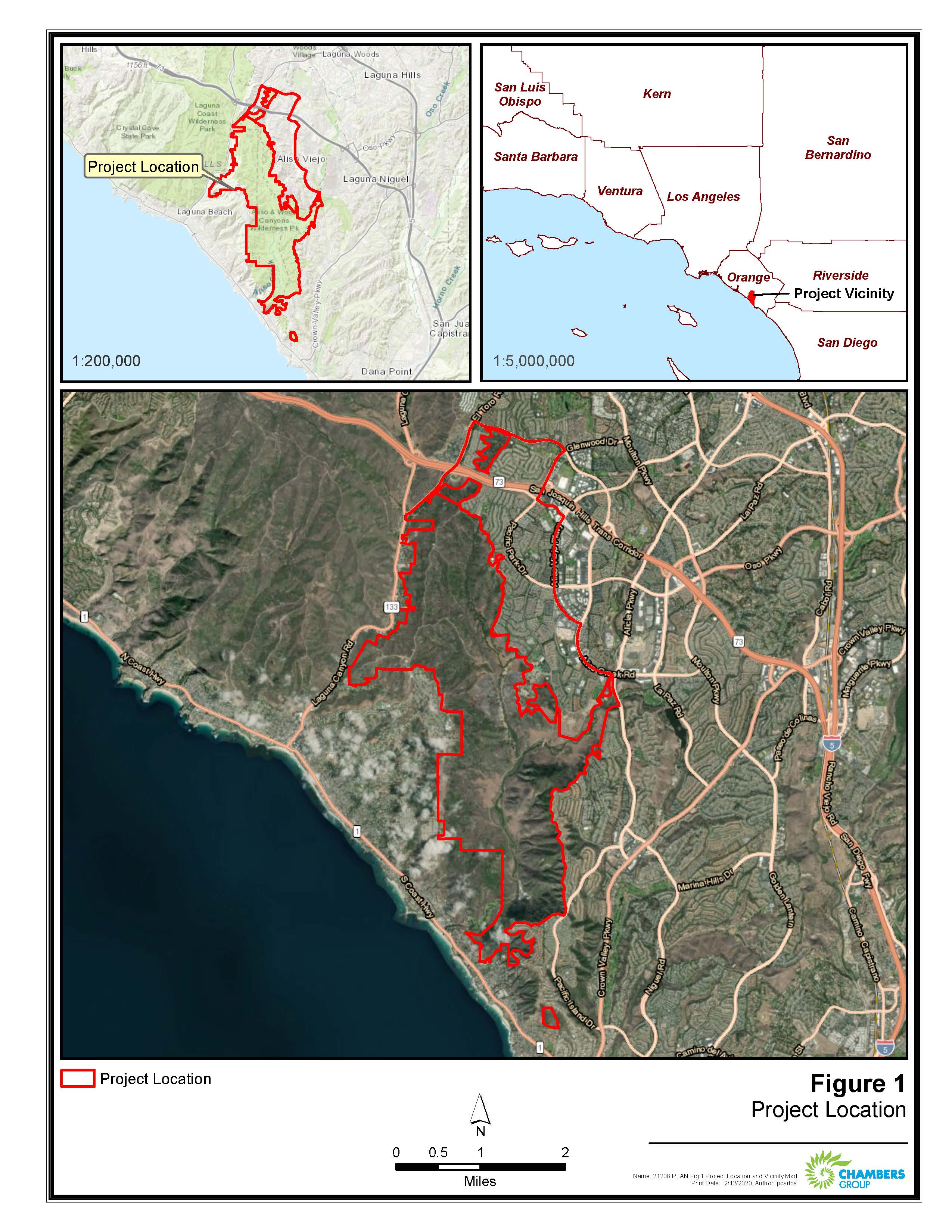 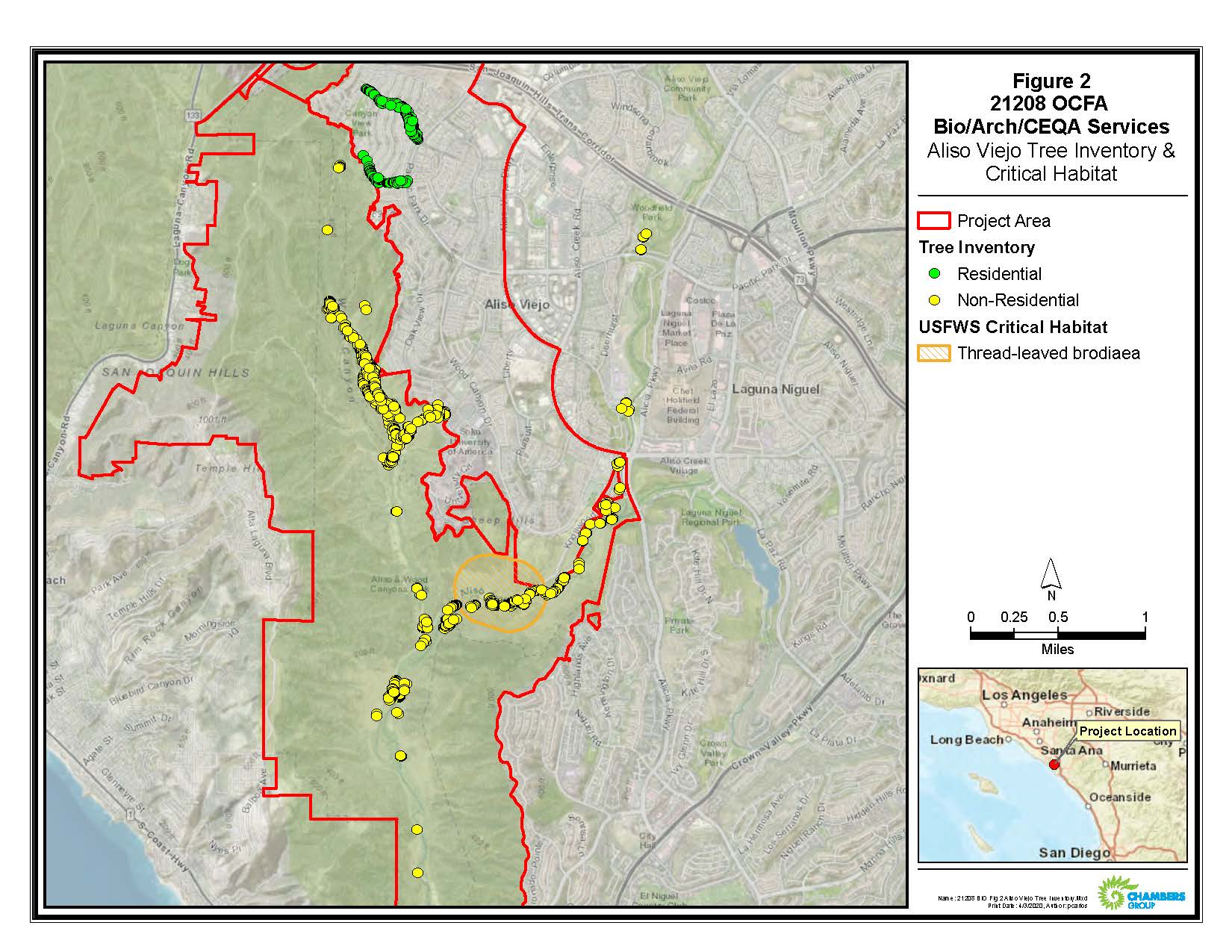 Project DescriptionOverview OF THE PROJECTApproximately 163,992 acres throughout Orange County (County) are experiencing high tree mortality due to recent severe drought conditions and tree pests. The Gold Spotted Oak Borer (GSOB) and Invasive Shot Hole Borer (ISHB) are weakening and killing native hardwood and ornamental species in the southern California wildland and urban landscapes. The California Board of Forestry and Fire Protection has declared some areas in the County as Zones of Infestation (ZOI) for the GSOB and ISHB. The OCFA, under the CalFire Fire Prevention Grant Program (Grant Number 5GG17194), proposes to treat infested trees located on both County- and privately-owned properties with a contact insecticide to prevent the spread of resident beetles to neighboring trees and re-infestation of current host trees. In addition, trees lacking pest exit holes, but within approximately 100 meters of trees with exit holes, would be treated preventatively with a barrier spray. These trees may either be infested from eggs laid during the previous flight season or may be un-infested but vulnerable due to their proximity to infested trees. Ongoing maintenance activities following insecticide application may require limited mechanized removal of dead, dying, and diseased tree material. If tree material removal is deemed necessary, crew members would fall, limb, buck, and chip targeted trees and in some cases, stump grind. All root structures would remain intact underground, and a buffer zone encompassing six feet outside the tree canopy will be established in order to protect tree root structures. Within this buffer zone no parking will be allowed, there will be no change in the soil grade, and no material will be stockpiled. Trees would be felled in a controlled manner such that they can be laid down without causing ground disturbance to sensitive resources. To the extent that areas are available, the following locations will be utilized:Areas where understory and detritus covering the ground serve as protectionWithin a road prismOther previously disturbed areas (such as urban or suburban areas)Areas devoid of sensitive resources as determined by qualified biologists and archeologistsIf no such areas are present, operational controls such as taking down the tree in pieces using rope systems would be utilized.The beetle infested tree material will be chipped into green waste bins and hauled away in a covered bin to green waste facilities or chipped onsite at the predetermined locations to be solarized. Chippers onsite would remain on pavement or would be used off-pavement only on previously disturbed ground, when the ground is not wet, in order to avoid ground disturbance. Haul trucks required for the removal of tree material and green waste bins would remain on existing roadways. Trees are an important component of natural ecosystems in California and treatment of infested trees would eliminate pests and slow the spread rate, enhancing the survival rate of existing tree populations. A decrease in tree mortality would ultimately reduce the wildfire risks to habitable structures by reducing potential fuel within parks and adjacent to roads, homes, and HOAs.Project LocationThe Proposed Project would occur within southwestern Orange County (OC or County) and would consist of portions of the City of Aliso Viejo (Aliso Viejo), the City of Laguna Beach (Laguna Beach), the City of Laguna Niguel (Laguna Niguel) and unincorporated County land. The Proposed Project site consists of trees along road edges within developed residential neighborhoods in Aliso Viejo along with trees within the uninhabited Aliso and Wood Canyons Wilderness Park, spreading across Laguna Beach, Laguna Niguel and Unincorporated County lands. The Project site, including both the developed and uninhabited areas, covers a total of approximately 6,054 acres (Figure 1). Trees treated as a result of the Proposed Project are in areas designated as Very High Fire Hazard Severity Zones (VHFHSZ). The zoning of the portion of the site within Aliso Viejo consists of a wide range of designations, including Residential (Low, medium, High, Very High) Density, Community Facilities, Open Space Recreation, Professional Office, and Business Park – 1 (Aliso Viejo 2014). The zoning of the rest of the site is mainly Open Space. The Laguna Beach portions of the Project site is zoned as a mixture of Open Space/Passive (OS-P) and Open Space/Conservation (OS-C) (Laguna Beach 2020). The Laguna Niguel portions of the site are zoned as Specific Plan and are included under the Aliso Creek and South Laguna Local Coastal Programs (Laguna Niguel 2011). The portions of the site within Unincorporated County jurisdiction are zoned as Open Space (OS) (County 2016). Pesticide ApplicationThe Proposed Project site is designated as ZOI for the Invasive Shot Hole Borer (ISHB). The pest mitigation and fuels reduction activities would include tree removal, branch removal, stump grinding, insecticide spraying, and soil injections. Insecticides would be applied either as soil injection or trunk sprays. For reproductive host trees with low to moderate levels of infestation, the insecticide Imidicloprid is applied as a soil injection, followed by a trunk spray with a combination of Cease and Pentra Bark. A combination of Bifenthrin and Nu Film P is then applied. For non-reproductive host trees, only the Bifenthrin and Nu Film P spray will be applied. The spray activities will involve the use of one to two diesel trucks that have attached booms with pressurized spray rigs.The insecticide products would be applied by a registered pesticide applicator (Qualified Applicator Certificate or License) licensed for Forestry (Category E). IRC staff, as well as qualified contractors, have a Category E certification and the associated Operator IDs with the County Agricultural Commissioner to apply restricted chemicals. All pesticide and insecticide applications would strictly follow label and label supplement specifications, and all pesticide use would be reported to the landowner and the Orange County Agricultural Commissioner at the end of each application month.ScheduleThe Proposed Project activities are anticipated to last approximately 2 months, operating Monday through Saturday between the hours of 8:00 AM and 4:00 PM. Insecticide treatment would occur between March and June to slightly precede adult beetle flight activity.  Required permits and approvals Notice of Intent (NOI) with the County Agricultural Commissioner Environmental DeterminationThe environmental factors checked below would potentially be affected by this project, involving at least one impact that is a “Potentially Significant Impact," as indicated by the checklists on the following pages.DETERMINATIONOn the basis of this initial evaluation:Signature		DateName		TitleAestheticsLess Than Significant Impact. The Proposed Project site encompasses one of the Aliso Viejo’s designated viewscape corridors, along Wood Canyon Road from Aliso Creek Road to Oak View Drive (Aliso Viejo 2004). In addition, the Proposed Project site borders portions of Laguna Canyon Road and El Toro Road in Laguna Beach, which are County designated viewscape and landscape corridors respectively (County 2005). Despite the presence of viewscape and landscape corridors, the removal of dead, dying, and diseased trees as a result of the Project would promote growth of healthy trees in the landscape and improve local views long-term. Furthermore, the Proposed Project consists of insecticide application using one to two trucks with  pressurized spray rigs; thus, the equipment would be limited, would be in the viewscape temporarily, and would be constantly moving throughout the Project site. Ongoing maintenance activities would occur intermittently and would also require minor equipment including haul vehicles, chainsaws, and a chipper. Impacts would be less than significant.No Impact. The County has one officially designated state scenic highway, State Route 91, located approximately 20 miles north of the Proposed Project site; thus, the Proposed Project site is outside the viewshed of the state scenic highway (Caltrans 2019). Further, long term impacts of the Proposed Project to the viewshed include increasing of the survival potential of existing trees, which would improve the overall visual appeal of the Proposed Project site. No impact would occur. Less Than Significant Impact. There are five publicly accessible viewpoints within Aliso and Wood Canyons Wilderness Park that would potentially have the Proposed Project in their viewshed during implementation (County 2016). Though, as previously mentioned, the Project would promote growth of healthy trees in the landscape, improving local views long-term. Additionally, Proposed Project activities would include limited equipment, would occur intermittently throughout the expansive Project site, and would be temporary. Impacts would be less than significant. No Impact. None of the necessary equipment to complete insecticide application or ongoing maintenance for the Proposed Project, which includes one to two trucks with a pressurized spraying rig, would produce a substantial amount light or glare. Furthermore, the Proposed Project activities would occur only during daytime hours of 8 AM to 4 PM Monday through Saturday, thus no lighting will be required. No impact would occur.Agriculture & Forestry ResourcesNo Impact. The Proposed Project site is comprised of various zoning designations including Residential, Community Facilities, Open Space, Professional Office, and Business Park, but does not include any land zoned for agricultural use (Aliso Viejo 2014; Laguna Beach 2009; Laguna Niguel 2012; County 2016). Moreover, the Proposed Project site is not designated as Prime Farmland, Unique Farmland, or Farmland of Statewide Importance (DOC 2020a). No impact would occur.No Impact. As mentioned above, the Proposed Project site includes various zoning designations including Residential, Community Facilities, Open Space, Professional Office, and Business Park, but does not include any land zoned for agricultural use (Aliso Viejo 2014; Laguna Beach 2009; Laguna Niguel 2012; County 2016). In addition, the Proposed Project site is not currently under a Williamson Act contract (County 2001). No impact would occur.No Impact. As previously mentioned, the Proposed Project site includes forested areas within Aliso and Wood Canyons Wilderness Park, but is not zoned as forest land or timberland; the Proposed Project site encompasses land zoned as Residential, Community Facilities, Open Space, Professional Office, and Business Park (Aliso Viejo 2014; Laguna Beach 2009; Laguna Niguel 2012; County 2016). Moreover, the Proposed Project activities would involve spraying insecticide on beetle-infested trees to promote non-infested tree survival, and is not intended to convert forest land to non-forest uses. No impact would occur.No Impact. As described in Impact c), the Proposed Project would include spraying insecticide on infested trees to promote the survival of existing trees. No forest land will be converted to non-forest land as a result of the Proposed Project; therefore, no impact would occur. No Impact. As described in Impacts a) through d), no farmland is located on or adjacent to the Proposed Project site and forest land will not be converted to non-forest use as a result of the Proposed Project. No impact would occur. Air QualityLess Than Significant Impact. The Proposed Project requires, at most, two diesel fueled trucks with pressurized spraying rigs to carry out insecticide spraying activities. For ongoing maintenance activities, a few pieces of diesel and gasoline fueled equipment would be required: one or two haul trucks, chainsaws, and a chipper. Use of all the necessary equipment would occur on a highly temporary and minor scale. All equipment would be permitted by the South Coast Air Quality Management District (SCAQMD) and operations would comply with rules set forth in the SCAQMD Rule Book (SCAQMD 2019). Use of the equipment and vehicles will not significantly affect air quality due to the limited and temporary nature of the activities and construction equipment use.Less Than Significant Impact. As mentioned in Impact a), the Proposed Project requires, at most, two diesel fueled trucks with pressurized spraying rigs to carry out insecticide spraying activities. For ongoing maintenance activities, a few pieces of diesel and gasoline fueled equipment would be required: one or two haul trucks, chainsaws, and a chipper. Use of all the necessary equipment would occur on a highly temporary and minor scale. All equipment would be permitted by the SCAQMD and operations would comply with rules set forth in the SCAQMD Rule Book (SCAQMD 2019). Use of the equipment and vehicles will not significantly affect air quality due to the limited and temporary nature of the activities and construction equipment use.Less Than Significant Impact. The southern portion of the Proposed Project site contains Aliso and Wood Canyons Wilderness Park (County land) and undeveloped hillsides in Laguna Niguel and Laguna Beach; these areas of the Project site are uninhabited and therefore, devoid of sensitive receptors. The northern portion of the Proposed Project site covers approximately half of the total area of the Aliso Viejo community, which contains a number of sensitive receptors. Within the Aliso Viejo area of the Proposed Project site there are six schools, four daycares, and two senior living communities. Though, as mentioned in Impacts a) and b), the use of equipment for the Proposed Project would occur on a highly temporary and minor scale; all equipment would be permitted by the South Coast Air Quality Management District (SCAQMD); and operations would comply with rules set forth in the SCAQMD Rule Book (SCAQMD 2019). Therefore, sensitive receptors would not be exposed to substantial pollutant concentrations and impacts would be less than significant. Less Than Significant Impact. As described above, the Proposed Project site partially covers an area with a large number of sensitive receptors. Though, the use of equipment for the Proposed Project would occur on a highly temporary and minor scale; all equipment would be permitted by the South Coast Air Quality Management District (SCAQMD); and operations would comply with rules set forth in the SCAQMD Rule Book (SCAQMD 2019). The main odor producer associated with the Proposed Project activities would be diesel-fueled engines, but activities would occur throughout the area intermittently, allowing for quick dispersal of odors. Impacts would be less than significant. Biological Resources Treatment areas for the Proposed Aliso Viejo Project consist of California sycamore (Platanus racemosa) trees infested with ISHB along two residential areas, Canyon Vistas Road (Canyon Vistas Site) and Peppertree Road (Peppertree Road Site). The Canyon Vistas Site is located within a developed residential neighborhood and the vegetation is characterized by non-native ornamental landscaping with planted California sycamore trees. No native vegetation communities exist within these treatment areas or directly adjacent to these treatment areas. The Peppertree Road Site is located within a developed residential neighborhood and the vegetation is characterized by non-native ornamental landscaping with planted California sycamore trees. Native vegetation communities do not exist within the treatment areas but are located adjacent to treatment areas; however, the distance of native vegetation from a tree proposed for treatment ranges from approximately 50 feet to 1,000 feet above mean sea level (amsl).Treatment will also occur within the open space areas within the Aliso and Wood Canyons Wilderness Park. The park includes Aliso Canyon, formed by Aliso Creek which flows through the San Joaquin Hills to the Pacific Ocean. Wood Canyon is formed by Wood Canyon Creek which joins Aliso Creek in the center of the park. Another tributary, Sulphur Creek, joins Aliso Creek at the eastern end of the park. Elevations within the park range from approximately 14 feet to 1,035 feet amsl. Aliso and Wood Canyons Wilderness links the Laguna Coast Wilderness Park to the west and northwest. The proposed treatment areas within this open space are characterized by vegetation communities including (but not limited to) coastal sage scrub, cactus scrub, chaparral, oak woodland, riparian, and non-native and native grassland habitats.Literature ReviewThe most recent records of the California Natural Diversity Database (CNDDB) managed by California Department of Fish and Wildlife (CDFW 2020), the United States Fish and Wildlife Service (USFWS) Information for Planning and Conservation (IPaC) site (USFWS 2020), and the California Native Plant Society’s Electronic Inventory (CNPSEI) of Rare and Endangered Vascular Plants of California (CNPS 2020) were reviewed for the U.S. Geological Survey (USGS) 7.5-minute San Juan Capistrano, Dana Point, El Toro, Laguna Beach, and Tustin quadrangles containing and surrounding (up to 3 miles) the Proposed Project site. These databases contain records of reported occurrences of federal- or state-listed endangered or threatened species, California Species of Concern (SSC), or otherwise sensitive species or habitats, and critical habitat that may occur within or in the immediate vicinity of the Proposed Project site. The literature review resulted in the following:Thirty-seven rare and listed plant species Twenty-nine rare and sensitive wildlife species Critical habitat for thread-leaved brodiaea is located within Aliso Canyon, upstream of the confluence with Wood Canyon Creek.None of the rare or listed plant or wildlife species have the potential to occur within the Canyon Vistas Road (Canyon Vistas Site) and Peppertree Road (Peppertree Road Site) treatment areas due to the absence of habitat. Natural habitats located adjacent to the Peppertree Road Site does contain suitable habitat for rare and listed plant and wildlife species; however, that habitat is located a minimum of 50 feet from the treatment areas.Suitable habitat for rare plants is likely in the open space areas of the Aliso and Wood Canyons Wilderness Park. Of the 37 species of rare plants, the following 10 species have been recorded within one-mile of the proposed treatment areas within the last 40 years:thread-leaved brodiaea (Brodiaea filifolia) – federally threatened, state endangered, CRPR 1B.1, CNDDB 2010, USFWS 20021intermediate mariposa lily (Calochortus weedii var. intermedius) – CRPR 1B.2, CNDDB 1983, 1992, 1994, 2003, 2005, 2010, 2015, 2016summer holy (Comarostaphylis diversifolia ssp. diversifolia) – CRPR 1B.2, CNDDB 1983, 1984, 1992, 1993, 2000, 2016many-stemmed dudleya (Dudleya multicaulis) – CRPR 1B.2, CNDDB 1983, 1985, 1988-1991, 1998, 2005, 2015Laguna Beach dudleya (Dudleya stolonifera) – federal and state threatened, CRPR 1B.1, CNDDB 1982, 1991, 1992, 1993, 2005cliff spurge (Dudleya stolonifera) – CRPR 2B.2, CNDDB 1991decumbent goldenbush (Isocoma menziesii var. decumbens) – CRPR 1B.2, CNDDB 2018Allen’s pentachaeta (Pentachaeta aurea ssp. allenii) – CRPR 1B.1, CNDDB 1994, 2004Nuttal’s scrub oak (Quercus dumosa) – CRPR 1B.1, CNDDB 1982, 2017big-leaved crownbeard (Verbesina dissita) – federal and state threatened, CRPR 1B.1, CNDDB 2010, 2016Three species, thread leaved brodiaea, Laguna Beach dudleya, and big-leaved crownbeard are federal and state threatened species. Thread-leaved brodiaea is a perennial herb (bulb) found in vernal pools, valley grassland, foothill woodland, coastal sage scrub, freshwater wetlands and wetland-riparian communities and blooms from March through June. Laguna Beach dudleya is a perennial herb found in chaparral, valley grassland, foothill woodland, and coastal sage scrub communities and blooms May through July. Big-leaved crownbeard is a perennial herb found in chaparral and coastal sage scrub communities and blooms from April through June. Suitable habitat for these species is found within and/or surrounding the proposed treatment areas. In addition, critical habitat for thread-leaved brodiaea overlaps with 7 California sycamores, 1 Gooding’s willow (Salix gooddingii), 1 red willow (Salix laevigata), and 105 arroyo willows (Salix lasiolepis) proposed for treatment. However, ground disturbance and/or removal of suitable habitat is not proposed. The proposed schedule for treatment is between March and June; therefore, these species would be within the blooming period and would be conspicuous, if present, and could be avoided.Of the 29 rare and sensitive wildlife species, the following 15 species have been recorded within one-mile of the proposed treatment areas in the last 40 years:coast horned lizard (Phrynosoma blainvillii) –SSC, CNDDB 2001coastal cactus wren (Campylorhynchus brunneicapillus sandiegensis) – SSC, CNDDB 1993, 2001coastal California gnatcatcher (Polioptila californica californica) – federally threatened, CNDDB 1990, 1991, 2001, 2004, 2010, USFWS 1994, 1999, 2001, 2002, 2004, 2005, 2006, 2007-2009, 2001, 2004, 2015, 2016coastal whiptail (Aspidoscelis tigris stejnegeri) – SSC, CNDDB 2001least Bell’s vireo (Vireo bellii pusillus) – federally and state endangered, CNDDB 2002, 2011, 2017, USFWS 2002, 2006orange-throated whiptail (Aspidoscelis hyperythra) – state watch list, CNDDB 1988, 1990southern California rufous-crowned sparrow (Aimophila ruficeps canescens) – state watch list, CNDDB 2001, 2002southwestern willow flycatcher (Empidonax traillii extimus) – federally endangered, USFWS 2002tidewater goby (Eucyclogobius newberryi) – federally endangered, SSC, CNDDB 1996tri-colored blackbird (Agelaius tricolor) – state threatened, CNDDB 1993, 2014western pond turtle (Emys marmorata) – SSC, CNDDB 1980, 2001, 2003western spadefoot toad (Spea hammondii) – SSC, CNDDB 2005, 2011white-tailed kite (Elanus leucurus) – state fully protected species, CNDDB 2009yellow warbler (Setophaga petechia) – SSC, CNDDB 2016yellow breasted chat (Icteria virens) – SSC, CNDDB 2016The coastal California gnatcatcher is a federal-listed as threatened species and was recorded by the CNDDB and USFWS sensitive species databases in multiple areas both within the proposed treatment areas and within one-mile of the proposed treatment areas. This species could occur adjacent to the treatment areas within sage scrub habitats.The least Bell’s vireo is a federal- and state-listed as endangered species and was recorded by the CNDDB and USFWS sensitive species databases in multiple areas both within the proposed treatment areas and within one-mile of the proposed treatment areas. This species could occur adjacent to the treatment areas within riparian habitats.The tidewater goby is a federal-listed as endangered species and was recorded by CNDDB in Aliso Creek in 1996. This species could occur adjacent to the treatment areas within waters of coastal lagoons, estuaries, and marshes.The tri-colored blackbird (nesting colony) is a state-listed as threatened species and was recorded by CNDDB within less than a half-mile of the treatment areas in 2014. This species could occur adjacent to the treatment areas within wetland habitats.The white-tailed kite is a state fully protected species and was recorded by CNDDB at two locations within less than a mile of the treatment areas in 2009. This species nests within oak woodlands or trees along marsh edges. Suitable habitat for these species is found within and/or surrounding the proposed treatment areas. However, ground disturbance and/or removal of suitable habitat is not proposed. In addition, treatment will not occur within water or wetted areas. Less than Significant Impact. The Proposed Project involves the treatment of trees infested with ISHB. Depending on the stage of the host (reproductive or non-reproductive) and the severity of the infestation, treatment will include tree removals, branch removals, stump grinding, insecticide spraying, and soil injections Insecticides would be applied either as soil injection or trunk sprays. For reproductive host trees with low to moderate levels of infestation, the insecticide Imidicloprid is applied as a soil injection, followed by a trunk spray with a combination of Cease and Pentra Bark. A combination of Bifenthrin and Nu Film P is then applied. For non-reproductive host trees, only the Bifenthrin and Nu Film P spray will be applied. The spray activities will involve the use of one to two diesel trucks that have attached booms with pressurized spray rigs. The pesticides and surfactants purpose and their toxicity are described below.Imidacloprid disrupts the nerve's ability to send a normal signal, and the nervous system stops working the way it should (NPIC 2020). Imidacloprid is a systemic insecticide meaning plants take it up from the soil or through the leaves and it then spreads throughout the plant's stems, leaves, fruit, and flowers (NPIC 2020). When an insect chews or sucks on treated plants, they eat the imidacloprid, it damages their nervous system, and they eventually die (NPIC 2020). Imidacloprid binds better to receptors to insect nerve cells than nerve cells of mammals and birds; therefore, Imidacloprid is not very toxic to birds, is slightly toxic to fish, and is very toxic to honeybees and other beneficial insects (NPIC 2020). Fungicides kill or prevent the growth of fungus.  Cease biofungicide for the prevention, suppression and control of foliar and soil-borne diseases (BioWorks 2016).  Cease is toxic to fish and invertebrates.Pentra Bark is a penetrating surfactant that takes water soluble insecticide, fungicide, plant growth regulators or fertilizer into the vascular system of the tree for translocation into foliage or roots (AGBIO 2020). Pentra bark is not toxic.Bifenthrin is a broad-spectrum insecticide that works by interfering with a nerve cell's ability to send a normal signal (NPIC 2020).  Bifenthrin binds to soil tightly so it is unlikely that it would reach groundwater, but it does have the potential to contaminate surface waters through runoff.  Bifenthrin on soil surfaces is also unlikely to become airborne.  Bifenthrin is low in toxicity to birds; however, there are potential risks for birds and mammals that eat aquatic organisms because Bifenthrin can last a long time in the environment and it may accumulate in fish.  Bifenthrin is highly toxic to fish and small aquatic organisms. It's also very highly toxic to bees.Nu Film P reduces the effects of rainfall erosion, volatility and ultraviolet (UV) degradation on pesticide spray deposits. Nu Film P is toxic to fish and invertebrates.Habitat removal is not proposed, and ground disturbances are not anticipated for this Proposed Project. The removal of dead and decaying vegetation from the sites will reduce further infestation and fuel for fire. No natural habitats occur within the two residential areas. Although habitat is not present in the residential areas for listed and rare species, the ornamental landscaping and California sycamore trees located within the Canyon Vistas Site and Peppertree Road Site do provide nesting bird habitat. Natural habitat does occur within the open space areas of the Aliso and Wood Canyons Wilderness Park. However, impacts to sensitive habitat such as coastal sage scrub, cactus scrub, chaparral, oak woodland, riparian, and non-native and native grassland habitats are not anticipated. In addition, treatment will reduce tree mortality and fire risk, will improve the quality of oak woodland and riparian habitat and natural communities, and will benefit species that occur within those habitats. In addition, the reduction of fuel for fire and the treatment of ISHB will protect natural habitats adjacent to the sites where listed and rare species may occur. Due to the mortality of large oaks and other hardwood trees within Orange County, OC Parks has been treating areas such as Weir Canyon for the ISHB and GSOB for over three years. The treatment of these invasive pests has been performed in compliance with the Orange County NCCP and the OC Parks Land Management and Operations Plan. Treatment in Aliso Viejo would continue with their Operational Constraints and best management practices for biological resources. These include the following within or directly adjacent to natural habitats (including the Aliso and Wood Canyons Wilderness Park):A biologist familiar with the biological resources in the area will escort the crew and trucks to the tree location using the path of least resistance (where trees are not located on the edge of a road) so disturbance to native vegetation (i.e., trampling or brushing against shrubs) will be avoided and/or minimized.Before work may begin, the biologist will conduct a pre-activity survey to search for species that may be present, including using a firm yet blunt tined, plastic rake, to gently sift up any reptiles or amphibians that may be buried in the leaf litter, where appropriate.The pre-activity survey includes a search for rare plant species that will be avoided during treatment.The biologist will have the authority to stop work if any wildlife enters the work area, or if a sensitive species is observed. The biologist will remove/flush (for non-sensitive wildlife) or let wildlife move out of the work area on its own and once wildlife is a safe distance away, will allow work to resume.The biologist will escort the crew back out to the road.A daily log will be completed to document biological monitoring activities, protected species observations, any necessary corrective action, or any other relevant biological data.Both the residential areas and Aliso and Wood Canyons Wilderness Park contain habitat for nesting birds. If work activities are planned during the nesting bird season (February 15 to August 31), in order to remain in compliance with the Migratory Bird Treaty Act and section 10(a)(1)(A) of the Endangered Species Act, a pre-activity nesting bird survey will be conducted. The nesting bird survey will be conducted at each tree location and along access to the tree location, including a 100-foot buffer for passerines and a 200-foot buffer for raptors (if terrain safely allows), prior to work being conducted. In the event an active nest is observed by the biologist, work will not be allowed to occur within 50 feet for passerines, 100 feet for listed species, and 200 feet for raptors until the nest becomes inactive, the young have fledged, the young are no longer being fed by the parents, the young have left the area, and the young are no longer expected to be impacted by the proposed Project treatment activities. With the implementation of nesting bird surveys, impacts to avian species are not anticipated.Imidacloprid is slightly toxic to birds and fish and is toxic to bees and other insects.  Cease is toxic to fish and invertebrates.  Bifenthrin is toxic to fish, bees, and other insects. Nu Film P is toxic to fish and invertebrates. As part of the operational and constraints and best management practices, pesticides will not be applied when there is a potential for drift for protection of nearby birds, will not be applied to waters or wetted areas for protection of fish, will not be applied to flowers if bees are present, and application will be minimized in areas where insects are prevalent. With the continued implementation of these parameters for operational constraints and best management practices, less than significant impacts are expected.Less than Significant Impact. The proposed Project aims to prevent the spread of infested trees which would reduce tree mortality and fire risk, improve the quality of riparian habitat and natural communities, and benefit the species that occur within those habitats. The treatment of the ISHB and GSOB in Weir Canyon has been performed in compliance with the Orange County NCCP and the OC Parks Land Management and Operations Plan for over three years. The parameters for operational constraints and best management practices regarding spill kits, refueling, clean-up, transporting, and disposal of hazardous materials would be implemented to avoid contaminating riparian habitat and sensitive natural communities. Therefore, less than significant impacts are anticipated.No Impact. The Proposed Project activities include tree removal, branch removal, stump grinding, insecticide spraying, and soil injections. The Proposed Project does not include habitat removal or grading activities and the infected trees identified for treatment do not occur within a wetland community. In addition, as Imidacloprid, Cease, Bifenthrin, and Nu Film P are toxic to fish and invertebrates, they will not be applied to water or wetted areas. As part of the operational constraints and best management practices (see Section 3.1.4 a), the biologist will be present to identify and avoid all state and federally protected wetlands; therefore, no impacts are anticipated.No Impact. The spray activities will involve the use of one to two diesel trucks that have attached booms with pressurized spray rigs in the two residential areas and in Aliso and Wood Canyons Wilderness Park. Imidacloprid is slightly toxic to birds and fish and is toxic to bees and other insects.  Cease is toxic to fish and invertebrates.  Bifenthrin is toxic to fish, bees, and other insects. Nu Film P is toxic to fish and invertebrates. As part of the operational and constraints and best management practices, pesticides will not be applied when there is a potential for drift for protection of nearby birds, will not be applied to waters or wetted areas for protection of fish, will not be applied to flowers if bees are present, and application will be minimized in areas where insects are prevalent. The treatment of these invasive species will follow the parameters for the operational constraints and best management practices regarding pre-activity surveys to identify and avoid wildlife. In addition, the Proposed Project activities would result in improved habitat, not loss of habitat and therefore, would not have an impact on the movement of wildlife through the treatment areas.No Impact. OCFA has been conducting three years of monitoring of pesticide treatment of the ISHB and GSOB in the Weir Canyon area. A combination of pesticides has been used to improve the effectiveness of treatment. The Proposed Project plans to treat ISHB with tree removal, branch removal, stump grinding, insecticide spraying, and soil injections. For reproductive host trees with low to moderate levels of infestation, the insecticide Imidicloprid is applied as a soil injection, followed by a trunk spray with a combination of Cease and Pentra Bark. A combination of Bifenthrin and Nu Film P is then applied. For non-reproductive host trees, only the Bifenthrin and Nu Film P spray will be applied.The Proposed Project treatments will be conducted in compliance with the Orange County NCCP and the OC Parks Land Management and Operations Plan which have been utilized in other areas such as Weir Canyon for over three years. This includes implementation of their operational constraints and best management practices for biological resources. Treatment of infected trees will reduce infestation, reduce risk of fire, and improve the quality of habitat for biological resources; therefore, no impacts are anticipated.No Impact. The Proposed Project treatments will be conducted in compliance with the Orange County NCCP and the OC Parks Land Management and Operations Plan which have been utilized in other areas such as Weir Canyon for over three years. This includes implementation of their operational constraints and best management practices for biological resources. Therefore, no impacts are anticipated.Cultural Resources No Impact. The Proposed Project consists of insecticide application using one to two trucks with spraying rigs and ongoing tree maintenance activities. Although there is potential for subsurface historical resources to be located within the Proposed Project site, no ground disturbing activities that could impact these subsurface resources are associated with the Proposed Project. Trucks used for spraying activities and hauling would remain on established roadways, and chippers would remain on paved areas or previously disturbed areas that are not wet. Furthermore, tree roots would not be removed during tree removal activities, felled trees would be hand carried rather than dragged, and tree material would be chipped in an area that will not cause ground disturbance. No impacts to historical resources would occur.No Impact. There is potential for subsurface archeological resources to be located within the Proposed Project site, but, as mentioned above, no ground disturbing activities that could impact these subsurface resources are associated with the Proposed Project. Trucks used for spraying activities and hauling would remain on established roadways, and chippers would remain on paved areas or previously disturbed areas that are not wet. Additionally, tree roots would not be removed during tree removal activities, felled trees would be hand carried rather than dragged, and tree material would be chipped in an area that will not cause ground disturbance. No impacts to archeological resources would occur.No Impact. Although the Proposed Project site does not contain a formal cemetery or any known burial grounds, there remains limited potential for subsurface human remains to be located within the Proposed Project site. As previously mentioned, no ground disturbing activities that could impact these subsurface resources are associated with the Proposed Project. Trucks used for spraying activities and hauling would remain on established roadways, and chippers would remain on paved areas or previously disturbed areas that are not wet. Additionally, tree roots would not be removed during tree removal activities, felled trees would be hand carried rather than dragged, and tree material would be chipped in an area that will not cause ground disturbance. Should human remains be uncovered during construction, as specified by State Health and Safety Code Section 7050.5, no further disturbance would occur until the County Coroner has made the necessary findings as to the origin and disposition pursuant to Public Resources Code 5097.98. No impacts would occur.EnergyLess Than Significant Impact. The Proposed Project would involve spraying of insecticide on beetle-infested trees which would include implementing one to two diesel-fueled trucks with pressurized spraying rigs. Ongoing maintenance following insecticide application may require one to two haul trucks, chainsaws, and a chipper. The only energy requirements for the Proposed Project are diesel and gasoline fuel, and fuel requirements would remain below local and federal greenhouse gas (GHG) emission standards. Additionally, activities would occur during daylight hours, from 8AM to 4PM; thus, no lighting would be needed to execute the Proposed Project. Energy use would not be wasteful, inefficient, or unnecessary. Impacts would be less than significant.Less Than Significant Impact. As mentioned in Impact a), the only energy requirement for the Proposed Project is fuel to power the diesel trucks with insecticide spraying rigs and potential maintenance equipment. Fuel requirements for this equipment would remain below local and federal greenhouse gas (GHG) emission standards. No structures would be built as a result of the Proposed Project; therefore, the 2016 California Green Building Standards Codes are not applicable. Impacts would be less than significant.Geology and Soilsi) Less Than Significant Impact. There are no active fault lines within the Proposed Project site, but the Project site is in the vicinity of the active Newport-Inglewood fault. Offshore portions of this fault line are located approximately 3 miles off the Pacific coast, and thus approximately 3.2 miles from the southwestern tip of the Proposed Project site (Laguna Beach 1995). The closest onshore portion of the fault is approximately 7 miles northwest of the Proposed Project site (Aliso Viejo 2004). Though the Proposed Project involves insecticide application using one to two trucks with spraying rigs and ongoing tree maintenance activities, these activities would avoid ground disturbance; therefore, the potential to induce rupture of a known fault is low. Further, the Proposed Project activities would occur intermittently throughout the Project site and would not include presence or construction of any long-term structures that would increase use of the Project site; therefore, impacts regarding risk of loss, injury, or death involving rupture of a known fault would be less than significant. a) 	ii) Less Than Significant Impact. As mentioned in Impact a) i) above, the Proposed Project site is approximately 3.2 miles east of the closest fault zone, but would avoid ground disturbance. Therefore, the Proposed Project would evade the possibility of inducing rupture of a known fault. Moreover, the Proposed Project activities would occur intermittently throughout the Project site and would not include presence or construction of any long-term structures that would increase use of the Proposed Project site. Therefore, the Proposed Project would not cause an increased risk of loss, injury, or death involving strong seismic shaking. Impacts would be less than significant.a) 	iii) Less Than Significant Impact. Portions of the Proposed Project site are within the San Juan Capistrano liquefaction zone that travels through Aliso and Wood Canyon Wilderness Park (DOC 2020). Though, insecticide application and ongoing maintenance activities would avoid ground disturbance and no root structures would be removed as a result of the Proposed Project. Further, the Proposed Project activities would be temporary and intermittent, with trucks moving throughout the Proposed Project site and would not involve the construction of any long-term structures that would increase use of the area. Thus, risk of loss, injury, or death involving seismic-related ground failure would be less than significant.a) 	iv) Less Than Significant Impact. Much of the Proposed Project site is within the San Juan Capistrano landslide zone (DOC 2020). Though, as described above, insecticide spraying and ongoing maintenance activities would avoid ground disturbance. Furthermore, Proposed Project activities would not involve the construction of long-term structures that would increase use of the area. Therefore, the risk of loss, injury, or death involving landslides would be less than significant.Less Than Significant Impact. The Proposed Project would involve insecticide application to beetle infested trees and subsequent maintenance activities for fuel reduction. Ground disturbing activities would be avoided, and activities would occur on a temporary basis. In addition, Proposed Project activities would not involve the construction of long-term structures that would cause increased use of the area. Proposed Project activities would not result in substantial soil erosion or loss of topsoil; impacts would be less than significant. Less Than Significant Impact. The Proposed Project site is within the San Juan Capistrano liquefaction zone and landslide zone (DOC 2020). Though, as mentioned in Impacts a) and b), insecticide application and subsequent maintenance activities associated with the Proposed Project would be surficial and would not cause ground disturbance or destabilization of the geologic unit. Furthermore, Proposed Project activities would not involve the construction of long-term structures that would increase use of the area. Potential for the Proposed Project to result in on- or off-site landslide, lateral spreading, subsidence, liquefaction or collapse is less than significant. Less Than Significant Impact. Expansive soils are most often clay based soils, and are defined by the way they expand when water is introduced and shrink when they dry out. Approximately 10% of the soils within the Proposed Project area contain a clay component (USDA 2020). Although there may be expansive soils in the Proposed Project site, activities include insecticide spraying of beetle infested trees and ongoing maintenance activities, which would not involve the construction of long-term structures. Further, Proposed Project activities would be small-scale and intermittent throughout the Proposed Project site. Direct or indirect risk to life or property due to expansive soils would be less than significant. No Impact. As previously described, the Proposed Project would include spraying insecticide on infested trees and ongoing maintenance activities. No habitable structures that require the use of septic tanks or alternative wastewater disposal systems would be built as a result of the Proposed Project. No impact would occur. No Impact. The Department of Conservation’s Geologic Map of California shows that the Proposed Project site is underlain by two deposits. The older deposit is marine sedimentary rocks from the Miocene epoch and the younger deposit is marine sedimentary rocks from the Pliocene epoch (DOC 2010). These lithological units underlying the Proposed Project site are paleontologically sensitive.In general, the potential for a given project to result in adverse impacts to paleontological resources is directly proportional to the amount of ground disturbance associated with the Project. The Proposed Project entails insecticide application using one to two trucks with spraying rigs and ongoing tree maintenance activities. Trucks associated with spraying activities and hauling of tree material would remain on established roadways. Furthermore, tree roots would not be removed during tree removal activities, felled trees would be hand carried rather than dragged, and tree material would be chipped in an area that will not cause ground disturbance. No ground disturbance would occur as a result of the Proposed Project. Therefore, there is no potential for subsurface paleontological resources in previously undisturbed sediments to be encountered. No impact would occur.Greenhouse Gas EmissionsLess Than Significant Impact. The Proposed Project activities, which include spraying insecticide and ongoing maintenance following, require at most two diesel trucks with pressurized spraying rigs, two diesel haul trucks, chainsaws, and a chipper. Operation of equipment would meet state and federal emission requirements and will not generate significant GHG emissions that would impact the environment. Both the initial insecticide spraying and ongoing maintenance would be temporary and limited efforts, and would result in less than significant impacts. Less Than Significant Impact. As described in Impact a), the Proposed Project activities, which include spraying insecticide on beetle infested trees and ongoing tree maintenance following, require at most two diesel trucks with pressurized spraying rigs, two diesel haul trucks, chainsaws, and a chipper. All equipment usage would meet state and federal emission requirements and would not generate significant GHG emissions that would impact the environment. Hazards and Hazardous MaterialsLess Than Significant Impact. The Proposed Project involves spraying insecticide on beetle infested trees and ongoing tree maintenance using diesel- and gasoline-fueled equipment such as trucks, chainsaws, and a chipper. Fueling of all equipment would be conducted following established protocols to prevent soil contamination and/or transport in a watercourse. Fueling protocols include using approved containers for transporting fuel to saws; dispensing fuel at least 10 feet away from any sources of ignition when performing construction activities; no smoking during fueling; using a funnel or a flexible hose when pouring fuel into saws; and never attempting to fuel running or hot equipment. Three of the four potential insecticides for trunk spraying, Bifenthrin, Nu Film P, and Cease, are moderately to very toxic to humans, fish, and invertebrates (Miller 2015; BioWorks 2019). Bifenthrin is also toxic to bees, while Pentra-Bark is only toxic to humans (Makhteshim 2015a; Quest 2015). The insecticide that would be used for soil injections, Imidicloprid, is moderately to very toxic to humans, invertebrates, and bees (Makhteshim 2015b). Other insecticides that could potentially be employed, Propizol and Tree-age, are moderately to very toxic to humans and fish (Arborjet 2015a; 2015b). To prevent impacts of these insecticides on people and the environment, all insecticide applications would strictly follow label and label supplement specifications, and all insecticide applications would be reported to the landowner and the Orange County Agricultural Commissioner. With implementation of the established strict fueling and insecticide-use protocols, impacts would be less than significant.Less Than Significant Impact. As mentioned in Impact a), a fueling protocol would be implemented during the Proposed Project to prevent release of hazardous material, such as diesel or gasoline, to the public or environment. Although the insecticides that would be used are considered toxic to humans and various species, all insecticide applications would strictly follow label and label supplement specifications; planned use would be reported to the Orange County Agricultural Commissioner in advance; and all completed insecticide applications would be reported to the landowner and the Orange County Agricultural Commissioner. These strict fueling and insecticide-use protocols would reduce foreseeable upset and accident conditions to less than significant.Less Than Significant Impact. The Proposed Project site encompasses six schools and there are a large number of schools in the surrounding area. Although, the strict fueling and insecticide-use protocols, described in Impact a), would be implemented to prevent the release of hazardous material to people or the environment. Potential for emission of hazardous materials within one-quarter mile of an existing or proposed school is less than significant.No Impact. According to the State Water Resources Control Board’s GeoTracker database and the Department of Toxic Substances Control’s EnviroStor database, there are no recent hazardous materials sites that have open cases within one-quarter mile of the Proposed Project site. There is one previous hazardous material case within the Proposed Project site, a leaking underground storage tank at the Pepsi Cola manufacturing plant in Aliso Viejo, but that case was closed in 1999. The closest open cases to the Proposed Project site are Michel’s Cleaners in Laguna Beach and Live Wire Cleaners in Dana Point, but these cases are approximately 0.79 mile and 0.85 mile from the Project site borders respectively. No impact would occur. No Impact. The closest airport to the Proposed Project site is the John Wayne Airport, approximately 8.5 miles to the northwest, and the Proposed Project site is not within the Airport Planning Area (County 2008). Therefore, the Project would not result in a safety hazard or excessive noise for people residing or working in the Project area. No impact would occur.No Impact. The Proposed Project involves spraying insecticide on beetle infested trees and subsequent tree maintenance activities. Heavy equipment required for these activities would consist of one to two trucks with pressurized spraying rigs, and if maintenance is required, one to two hauling trucks. The presence of these trucks would be temporary, as they would travel throughout the Proposed Project site intermittently, and would avoid blockage of the roadways within the Project site. None of the Proposed Project activities would prevent execution of any emergency response or evacuation plans in the area, therefore no impact would occur.No Impact. The Proposed Project involves spraying insecticide on beetle infested trees and subsequent tree maintenance activities in hopes of eliminating pests, slowing the spread rate, and enhancing the survival rate of existing tree populations. A decrease in tree mortality would ultimately reduce the wildfire risks to habitable structures by reducing potential fuel within parks and adjacent to roads, homes, and HOAs. No impact would occur.Hydrology and Water QualityLess Than Significant Impact. The Proposed Project site is located within the San Diego Region Hydrologic Basin Plan area and is served by the Laguna Beach County Water District (LBCWD) and Moulton Niguel Water District (MNWD)(SDWQCB 1995). The LBCWD’s water is either pumped out of the Orange County Groundwater Basin, which is managed by the Orange County Water District (OCWD), or imported from the Metropolitan Water District of Southern California (MWDSC) (LBCWD 2015). The MNWD’s entire water demand is met by the MWDSC (MNWD 2019). Though very minimal wastewater discharge is expected to result from the Proposed Project activities, resulting only from watering for dust control, the Proposed Project would comply with all applicable water quality standards; this includes those standards set in the Urban Water Management Plans for LBCWD, MNWD, OCWD, and MWDSC, as well as the Basin Plan written by the San Diego Regional Water Quality Control Board. In addition, the Proposed Project would implement the following BMPs to help minimize both environmental and personal risk: insecticide products used during the initial spraying activities will be applied by a registered pesticide applicator (Qualified Applicator Certificate or License) licensed for Forestry (Category E).All insecticide applications will strictly follow label and label supplement specifications, and all insecticide use will be reported to the landowner and the Orange County Agricultural Commissioner at the end of each application month. To reduce the risk of water transport, the insecticides would not be applied prior to forecasted rain events. Watering of the Project site for dust control would be conducted in advance of application of insecticides, and watering for dust control would not be conducted immediately following insecticide applications. Implementation of BMPs and compliance with water quality standards for the applicable water districts and SDRWQCB would ensure that impacts from the Proposed Project would be less than significant. Less Than Significant Impact. The only water requirement for execution of the Proposed Project is water to reduce dust onsite. Additionally, ground disturbance would be avoided. The limited water required for Proposed Project activities and lack of ground disturbance would not alter groundwater supply or interfere substantially with groundwater recharge; therefore, impacts would be less than significant. i) No Impact. The Proposed Project involves spraying of insecticide on beetle infested trees and subsequent tree maintenance, as needed. No impervious surfaces would be introduced to the Proposed Project site and, as mentioned above, ground disturbance would be avoided. The drainage pattern of the Project site would not change as a result of the Proposed Project; thus, no impact would occur.ii) No Impact. As mentioned in Impact c) i), no impervious surfaces would be introduced to the Proposed Project site and ground disturbance would be avoided. The amount of surface runoff from the Project site would not change as a result of the Proposed Project; thus, no impact would occur.iii) No Impact. As mentioned in Impact c)i), no impervious surfaces would be introduced to the Proposed Project site and ground disturbance would be avoided. Additionally, all pesticide applications would strictly follow label and label supplement specifications to avoid creating any polluted runoff. The drainage pattern of the Project site would not change as a result of the Proposed Project; thus, no impact would occur.iv) No Impact. As mentioned in Impact c) i), no impervious surfaces would be introduced to the Proposed Project site and ground disturbance would be avoided. The drainage pattern of the Project site would not change as a result of the Proposed Project; thus, no impact would occur.Less Than Significant Impact. Two FEMA floodways, and associated 100-year floodplains, traverse the Proposed Project site: Aliso Creek on the southeastern side of the Project site and Laguna Canyon on the northwestern side (FEMA 2020). The Proposed Project site, at its closest point, is also only approximately 0.2 mile from the coast of the Pacific Ocean. Though, the County General Plan’s Safety Element states that the County coastline is shielded to the west by the Channel Islands and to the north by Point Conception from most sources of tsunami (County 2013). The closest water body that could produce a seiche is Laguna Niguel Lake, which is approximately 0.5 mile east of the Proposed Project site. Despite being located within areas with potential for floods, tsunamis, or seiches, the Proposed Project activities would be temporary, minor, and intermittent. In the case of a flood, tsunami, or seiche warning the crews associated with the Proposed Project would pack up the insecticide spraying and tree maintenance equipment and use the trucks to move outside the hazard zone. Additionally, all pesticide applications would strictly follow label and label supplement specifications to avoid creating any polluted runoff into nearby waterbodies. Impacts would be less than significant.Less Than Significant Impact. As mentioned in Impact a) above, the Proposed Project would comply with all applicable water quality standards set by the four water districts associated with the Proposed Project site, as well as the SDRWQCB. The Aliso Viejo and County General Plans also have specific water quality goals that the Proposed Project would uphold, which are as follows:Goal COS-2: Ensure acceptable quality and security of ground and surface water (Aliso Viejo 2004). Goal 1: Ensure an adequate dependable supply of water of acceptable quality for all reasonable uses (County 2013). A limited wastewater discharge is expected to result from the Proposed Project activities, resulting from watering to prevent dust, and all pesticide applications would strictly follow label and label supplement specifications to avoid any effects on water quality. Impacts would be less than significant.Land Use Planning No Impact. The Proposed Project involves spraying insecticide on beetle infested trees and subsequent tree maintenance throughout the Aliso Viejo community, and Aliso and Wood Canyons Wilderness Park. No permanent structures that could potentially divide a community would be built as a result of the Proposed Project. Additionally, the trucks required would be temporary, would travel throughout the Proposed Project site intermittently, and would avoid blockage of roadways within the Proposed Project site. No impact would occur.No Impact. The land use designations within the Aliso Viejo portion of the site include Residential (Low, Medium, and High Density), Community Facilities, Open Space, Recreation, and Professional Office (Aliso Viejo 2004). The land use designation for the Aliso and Wood Canyons Wilderness Park portion of the site is Open Space (County 2016). The Proposed Project activities would include spraying insecticide on beetle infested trees and subsequent tree maintenance activities to eliminate tree pests, slow the spread rate, and enhance the survival rate of existing tree populations. Enhancing survival of existing trees would protect open space and promote a visually appealing natural character of the inhabited areas, which is consistent with all land use designations for the Proposed Project site; no impact would occur.  Mineral ResourcesNo Impact. The Proposed Project site is identified as being within MRZ-1 and MRZ-3 mineral resource zones in the California Department of Conservation’s Mineral Land Classification Map for Orange County (DOC 1994). MRZ-1 zones are areas where adequate information indicates that no significant mineral deposits are present, or that little likelihood exists for their presence. MRZ-3 zones are areas containing mineral deposits (aggregate), the significance of which cannot be evaluated from available data. Additionally, the General Plans of the constituting jurisdictions identify the presence of any mineral resources in the respective planning areas. The nearest mine (Arroyo Trabuco) is located about 3.2 miles from the western boundary of the Proposed Project site, within the City of Mission Viejo (DOC 2020b). Thus, no known mineral resource of value is anticipated in the area. No impact would occur.No Impact. As mentioned in Impact a) above, no presence of known or locally important mineral resources were identified within the Proposed Project area. The nearest mine of Arroyo Trabuco, approximately 3.2 miles away from the site, is identified as a reclaimed mine, producing sand and gravel. Additionally, ground disturbance from the Proposed Project would be avoided, and the Proposed Project activities would be minor and temporary. The Proposed Project would not affect mineral resources within the site. No impact would occur.NoiseEnvironmental SettingThe Proposed Project would occur within Orange County and consists of portions of the City of Aliso Viejo, the City of Laguna Beach, the City of Laguna Niguel and unincorporated County land. The Proposed Project site consists of trees along road edges within developed residential and institutional neighborhoods in Aliso Viejo along with trees within the uninhabited Aliso and Wood Canyons Wilderness Park, spreading across Laguna Beach, Laguna Niguel and Unincorporated County lands. The General Plan – Noise Element of the four constituting jurisdictions establishes the following applicable policies related to the Project:Aliso Viejo:Goal N-1: Minimize the impact of point source noise and ambient noise levels throughout the community.Policy N-1.1: Ensure that construction and occupancy of new development are compatible with, and do not exceed thresholds defining the acceptable noise environment in surrounding areas.Goal N-2: Minimize transportation-related noise impacts. Policy N-2.1: Ensure that construction and occupancy of new development are compatible with, and do not exceed thresholds defining the acceptable noise environment in surrounding areas.Goal N-3: Minimize noise impacts from sources other than transportation.Policy N-3.1: Ensure stationary noise impacts on sensitive receptors and noise emanating from construction activities, private developments/residences, landscaping activities and special events are minimized (Aliso Viejo 2014b).Further, the Aliso Viejo Municipal Code Section 8.12.070 states that noise sources associated with the maintenance of real property are allowable under the provisions of the Code, provided the activities take place between the hours of 7:00 a.m. and 8:00 p.m. on any day except Sunday or a federal holiday, or between the hours of 9:00 a.m. and 8:00 p.m. on Sunday or a federal holiday (Aliso Viejo 2020).City of Laguna Beach: Goal 4: Develop measures to control construction noise impacts.Policy 4.1: Consider incorporating the following provisions into the Noise Ordinance to address the problems of construction noise: Action 4.1: Clearly state the permitted hours of construction and expressly prohibit construction on Saturday, Sunday and Holidays (Laguna Beach.   Further, the Laguna Beach Municipal Code Section 7.25.080 Construction Noise Activity Regulations state (Laguna Beach 2020):(A) Weekdays. No person, while engaged in construction, remodeling, digging, grading, demolition or any other related building activity, shall operate any tool, equipment or machine in a manner which produces loud noise that disturbs a person of normal sensitivity who works or resides in the vicinity, or a peace or code enforcement officer, on any weekday except between the hours of 7:30 AM and 6:00 PM.(B) Weekends and Holidays. No person, while engaged in construction, remodeling, grading, demolition or other related building activity, shall operate any tool, equipment or machine in a manner which produces loud noise that disturbs a person of normal sensitivity who works or resides in the vicinity, or a peace or code enforcement officer, on any weekend day or any federal holiday.Exception: The maintenance, repair or improvement of any public work or facility by public employees, by any person or persons acting pursuant to a public works contract, or by any person or persons performing such work or pursuant to the direction of, or on behalf of, any public agency; provided, however, this exception shall not apply to the city of Laguna Beach, or its employees, contractors or agents, unless:(a) The city manager or a department director determines that the maintenance, repair or improvement is immediately necessary to maintain public services;(b) The maintenance, repair or improvement is of a nature that cannot feasibly be conducted during normal business hours; or(c) The city council has approved project specifications, contract provisions, or an environmental document that specifically authorizes construction during hours of the day which would otherwise be prohibited pursuant to this section.City of Laguna Niguel:Goal 4: The control of noise from significant noise generators in the community.Policy 4.1: Regulate noise from construction activities. Action 4.1.1: Enforce the Noise Ordinance for all non-emergency construction activities (Laguna Niguel 1992).However, the Laguna Niguel Municipal Code Section 6-6-7 provides the following exemptions to the Noise Ordinance that are applicable to the Project (Laguna Niguel 2020):(7) Mobile noise sources associated with agricultural operations, provided such operations do not take place between the hours of 8:00 p.m. and 7:00 a.m. on weekdays, including Saturday, or at any time on Sunday or a federal holiday.(8) Mobile noise sources associated with agricultural pest control through pesticide application, provided that the application is made in accordance with restricted material permits issued by or regulations enforced by the agricultural commissioner.County of Orange:The County of Orange General Plan – Noise Element establishes the following applicable policies related to the Project (County 2012a):Policy 4.3: To develop and enforce standards in addition to those presently included in the Noise Ordinance to regulate noise from construction and maintenance activities and commercial public and industrial 1 land uses. Policy 4.4: To consider noise reduction as a factor in the purchase of County maintenance equipment and the use of such equipment by County contractors and permittees.The County of Orange Noise Ordinance, Section. 4-6-7. - Special Provisions provides the following exemptions to the Noise Ordinance that are applicable to the Project (County 2020):(g) Mobile noise sources associated with agricultural operations, provided such operations do not take place between the hours of 8:00 p.m. and 7:00 a.m. on weekdays, including Saturday, or any time on Sunday or a Federal holiday. (h) Mobile noise sources associated with agricultural pest control through insecticide application, provided that the application is made in accordance with restricted material permits issued by or regulations enforced by the Agricultural commissioner.Less Than Significant Impact. Construction-Related Noise: The Proposed Project would involve removal of beetle-infested trees within developed residential and institutional neighborhoods in Aliso Viejo and within the uninhabited Aliso and Wood Canyons Wilderness Park, spreading across Laguna Beach, Laguna Niguel and Unincorporated County lands. The pest mitigation and fuels reduction activities would include tree removals, branch removals, stump grinding, possible insecticide spray and soil injections. The equipment to carry out the said activity would include up to two large diesel trucks with attached pressurized spraying rigs, chainsaws, chippers, and haul trucks. However, these activities would only be temporary, restricted to the implementation phase of the Proposed Project and would adhere to the Noise Ordinance regulations for the respective jurisdictions which are applicable, as noted above. Thus, the impacts would be less than significant.Operation-Related NoiseAs a part of the routine maintenance of the site, diesel- and gasoline-powered equipment such as chainsaws, chippers, and one or two trucks could be required. However, these activities would be intermittently planned and temporary, and hence the noise generated would be less than significant. The Project also does not involve the construction of any built facilities on the site or result in any change in the current use of the site, that might result in generation of ambient noise in the area. Thus, less than significant impacts are anticipated. No Impact. As described in Impact a) above, the Proposed Project activities include the use of diesel- or gasoline-powered equipment, such as one to two trucks with pressurized spraying rigs, chainsaws, and chippers. Although the Proposed Project site consists of portions of developed residential and institutional neighborhoods in Aliso Viejo, most of the site area, spread across the Aliso and Wood Canyon Wilderness Park, is designated as open space and is uninhabited. None of the above-mentioned equipment would result in excessive groundborne vibration or groundborne noise levels. Additionally, the removal of vegetation within the Project site would not require pile driving, blasting, drilling, or additional processes that would contribute to groundborne vibration or groundborne noise levels. No impacts would occur.Population and HousingNo Impact. The Proposed Project includes pest mitigation and fuels reduction activities in portions of developed neighborhoods in Aliso Viejo and in the uninhabited areas of the Aliso and Wood Canyon Wilderness Park. No habitable structures would be built, and no infrastructure would be expanded, as a result of the Proposed Project; therefore, there is no potential for substantial unplanned population growth due to the Proposed Project. No impact would occur.No Impact. The Proposed Project includes pest mitigation and fuels reduction activities, which would be temporary and intermittent throughout the Proposed Project area. Even though most of the Proposed Project area is uninhabited, the site encompasses some developed urban neighborhoods within the City of Aliso Viejo. However, as previously noted, the Project activities, including tree removal, branch removal, stump grinding, possible insecticide spray and soil injections along sidewalks and for street trees, would not affect people or housing in the area. No impact would occur. Public Servicesi) No Impact. The Proposed Project aims to create a fire safe environment and reduce the risk of wildfire in the Proposed Project area, encompassing neighborhoods in Aliso Viejo and parts of the Aliso and Wood Canyon Wilderness Park in OC, by spraying insecticide on beetle-infested trees and removing dead, dying, and diseased tree material as needed. Additionally, the Proposed Project does not include the addition of commercial or residential uses within the Project site. The Proposed Project would not increase the demand for fire protection, and no impact would occur.ii) No Impact. As noted above, the Proposed Project activities involve spraying insecticide on beetle-infested trees and removal of dead, dying and decaying trees in the Proposed Project area; these activities would not increase the demand for police protection. No impact would occur.	 a)	iii) No Impact. The Proposed Project does not involve the addition of any commercial or residential uses within the Proposed Project site or its surroundings. It would not induce growth requiring the extension of existing school services or creation of new school facilities. No impact would occur.	 a)	iv) No Impact. As noted above, the Proposed Project only involves insecticide treatment and potential removal of beetle-infested trees in the Proposed Project area to promote existing tree survival and remove any dead, dying or decaying vegetation in the area. Though increased tree survival, along with the removal of dead and dying vegetation, may increase the visual appeal of the Project area, including the Aliso and Wood Canyon Wilderness Park, the Proposed Project would only restore the areas to their originally intended conditions. The use of the Aliso and Wood Canyon Wilderness Park would not be expected to increase as a result of the Proposed Project, and there would be no increase in demand for parks in the area overall. No impact would occur. a)	v) No Impact. The Project activities consist of pest mitigation and fuels reduction through treatment and removal of dead, dying and decaying trees in the Proposed Project area. It would not induce growth or add any commercial or residential uses within the site and its vicinity. Thus, the Project is not anticipated to increase the demand for any existing public facilities. No impact would occur.	 RecreationLess Than Significant Impact. The Proposed Project activities would promote the survival of existing trees within the Project site, which includes portions of the City of Aliso Viejo and Aliso and Wood Canyon Wilderness Park. Though increased tree survival may improve the visual appeal of the site and its surroundings, the Proposed Project would only restore the areas to their originally intended conditions; it would not induce any increase in the use of any facilities, including neighborhood and regional parks. Considering the use of the Aliso and Wood canyon Wilderness Park and any other neighborhood parks within the site boundary, would not increase to a point where substantial physical deterioration of the facility would be expected, impacts would be less than significant.No Impact. The Proposed Project includes spraying insecticide on beetle-infested trees and infested tree removal, if required, along with ongoing maintenance activities. No recreational facilities would be constructed or expanded as a result of the Project. No impact would occur. TransportationNo Impact. The Proposed Project site consists of trees along road edges within developed neighborhoods in Aliso Viejo along with trees within the uninhabited Aliso and Wood Canyons Wilderness Park, spreading across Laguna Beach, Laguna Niguel and Unincorporated County lands. The area consists of neighborhood roads, existing hiking and riding trails, along with proposed hiking trails and off-road bikeways according to the Major Hiking and Riding Trails and Off-Road Paved Bikeways Map by OC Parks (OC Parks 2014). However, the Proposed Project activities would involve a low level of intervention and would be limited along the sidewalks within the Aliso Viejo city limits and trails and open spaces within the park. It would help clear dead, dying and decaying vegetation from the area. This would be beneficial to increase visibility along urban streets and trails and should result in safer ingress and egress for vehicles, pedestrians, bikers and trail users, and the construction diesel trucks utilized during implementation of the Project. The Project would not conflict with any existing circulation system or plans, and no impact is expected.Less Than Significant Impact. The Proposed Project activities do not involve any land use or zoning designation revisions. The Project also does not include a transportation element that would have a significant effect on the vehicle miles travelled (VMT) in the Project area. During the Project activities, up to two large diesel trucks with attached pressurized rigs would be employed to spray insecticide on the infested vegetation. The VMT impacts of the equipment would be temporary and only limited during the Project implementation phase, operating Monday through Saturday between the hours of 8:00 AM and 4:00 PM in March, and June. Thus, less than significant impacts are expected.No Impact. The Proposed Project activities are only limited to include tree removal, branch removal, stump grinding, possible insecticide spray and soil injections within the site boundaries. The Project does not consist of any changes to any existing physical design feature or uses within the area. Additionally, due to the removal of the infested vegetation within the open spaces and along the city streets, the Project would help improve visibility and access across the site. Thus, no impact would occur. No Impact. As noted above, the trucks required to execute Proposed Project activities would access the Project site using nearby roads and trails; however, the Proposed Project activities would be temporary and intermittent. The treatment and removal of dead, dying and decaying vegetation from the Proposed project area would help increase visibility along urban streets and park trails and should result in safer ingress and egress for vehicles, pedestrians and trail users. The Project does not consist of any activities that would result in any hindrance to emergency routes in the area, either during implementation phase or thereafter. Thus, no impacts are anticipated.Tribal Cultural Resourcesa and b) As mentioned in the previous sections, the Project activities, including the insecticide treatment, fuels reduction and subsequent maintenance would avoid ground disturbance to the site. The bucked wood would be hand carried to chippers, thus avoiding the possibility of ground disturbance by haul trucks. The chippers would be parked on pavement and only used off-pavement when the ground is not wet. Additionally, it has been confirmed with the manufacturers that the pesticides used during the Project activities would be narrowly targeted to the infested vegetation and would not have any impacts to collateral traditional use plants or plant species of importance to the tribes. Thus, it is unlikely that any tribal cultural resources would be discovered and/or disturbed as a result of the Proposed Project.Pursuant to PRC Section 21080.3.1 (AB 52), California Native American tribes traditionally and culturally affiliated with the project area can request notification of projects in their traditional cultural territory. However, PRC Section 21080.3.1(b) further states that consultation shall occur prior to the release of a negative declaration, mitigated negative declaration, or environmental impact report for a project. As documented throughout this Initial Study, the Proposed Project would not result in any significant impacts to any resource areas. Moreover, the Proposed Project qualifies for the use of a Categorical Exemption under Class 4, 7 and 8. Therefore, because the Proposed Project does not require the preparation of a negative declaration, mitigated negative declaration, or environmental impact report, it is not subject to the consultation requirements of AB 52. Consequently, no impacts on tribal cultural resources would occur.	 Utilities and Service SystemsNo Impact. The Proposed Project aims to prevent the spread of invasive species, as well as treat and remove the dead, dying and decaying trees of various diameters in the Proposed Project area through tree removal, branch removal, stump grinding, possible insecticide spray and soil injections. The Project does not involve any construction of new facilities, and thus would not require the relocation or construction of any water, wastewater treatment or stormwater drainage, electric power, natural gas, or telecommunications facilities. Further, during construction, the crew or contractor would utilize the existing electrical lines in the area for the consumption of the construction equipment. Thus, no impacts are expected.No Impact. As noted in previous sections, the Proposed Project only involves the treatment and removal of infested trees in the Project site; it does not include any new construction or change in the built environment. Thus, there would be no additional demand for water supply, as compared to present conditions, in the site and its surroundings, after the completion of the Project or in the reasonably foreseeable future. No impacts are anticipated. No Impact. The Proposed Project activities are only limited to treatment and removal of infested vegetation and do not include the addition of any new uses or expansion of existing uses in the site. The Project would also not induce any growth requiring additional wastewater treatment services. Thus, no impacts are expected.No Impact. The Proposed Project involve spraying of insecticide on beetle-infested trees, and removal of dead, dying or decaying trees. The Project activities would generate minimal solid waste in the form of the insecticide product containers which would be strictly handled according to label and label supplement specifications. Any solid waste generated in the form of parts of the trees would be minimal and disposed to green waste facilities. No impacts would occur.Less Than Significant Impact. The Proposed Project activities include spraying insecticide on and removal of beetle-infested trees and subsequent ongoing maintenance. The Proposed Project, therefore, would generate minimal solid waste in the form of insecticide containers. These would be disposed of by strictly following label and label supplement specifications. The limited beetle infested tree material that may be removed from the Proposed Project site would be chipped into green waste bins and hauled away in a covered bin to green waste facilities or chipped onsite at predetermined locations to be solarized. There are seven permitted green waste facilities located throughout the County that would be available for the Proposed Project (County 2012b). Impacts would be less than significant. No Impact. As discussed in Impact e), the Proposed Project would generate limited solid waste in the form of pesticide containers and tree material. The Proposed Project activities, at all times, would strictly follow label and label supplement specifications during application and disposal of insecticides. The minimal tree waste generated during the ongoing maintenance, would also be disposed of at a green waste facility, according to relevant protocols. No impacts would occur.WildfireNo Impact. The trees treated as a part of the Proposed Project, as noted in Section 2.1.1, is located within a SRA VHFSZ defined by CalFire (CalFire 2007). However, Project activities are temporary and intermittent throughout the Project site. Moreover, the Proposed Project activities do not include any physical changes in the site or its surroundings that might cause a hindrance to or impair the emergency response plans and emergency evacuation plans, adopted under the respective General Plans of the constituting jurisdictions. No impact would occur. No Impact. The Proposed Project activities aim to reduce the risks associated with wildfires by eliminating tree pests that increase tree mortality and consequently removing dead, dying and decaying trees that are potential fuel for wildfires. Thus, in spite of its location within a VHFSZ, the Project activities would be beneficial in reducing wildfire risks and uncontrolled spread of a wildfire in the area. No impact would occur.No Impact. The Proposed Project activities comprise of treatment and removal of beetle-infested trees and do not involve the installation or maintenance of infrastructure such as roads, fuel breaks, emergency water sources, power lines, etc. that might exacerbate fire risk in the site and its surroundings. No impact would occur.Less Than Significant Impact. Although the Proposed Project site is located in sloping, uneven terrain within Aliso and Wood Canyon Wilderness Park, the Project activities aim to reduce the wildfire risks in the area by removal of fire-prone, beetle-infested vegetation. Thus, due to reduced risks of wildfire, the risks associated with flooding or landslide as a result of post-fire instability or drainage changes will be less than significant.Mandatory Findings of SignificanceLess than Significant Impact. A review of records of reported occurrences of federal- or state-listed endangered or threatened species, California Species of Concern (SSC), or otherwise sensitive species or habitats, and critical habitat that may occur within or in the immediate vicinity of the Proposed Project site, revealed the presence of  thirty-seven rare and listed plant, twenty-nine rare and sensitive wildlife species, and critical habitat for thread-leaved brodiaea located within Aliso Canyon, upstream of the confluence with Wood Canyon Creek.The Proposed Project activities involve the spraying of pesticide, using up to two large diesel trucks with attached pressurized rigs, on beetle infested trees to prevent the spread of resident beetles to neighboring trees and re-infestation of current host trees. As a part of ongoing maintenance, limited mechanized removal of trees might be required, including felling, limbing, bucking, and chipping of infested trees. Impacts to sensitive habitat, as revealed from the records review, such as coastal sage scrub, cactus scrub, chaparral, oak woodland, riparian, and non-native and native grassland habitats, are not anticipated. Treatment of infested trees include willows, sycamores, and other infected trees (outside of water areas) which will reduce tree mortality and fire risk, will improve the quality of oak woodland and riparian habitat and natural communities, and will benefit species that occur within those habitats. The treatment would be in compliance with the relevant Operational Constraints and would also employ best management practices for biological resources, including a pre-activity survey, ceasing work in case any wildlife or sensitive species is observed in the work area, maintaining a daily log to document biological monitoring activities etc. In addition, if work activities are planned during the nesting bird season (February 15 to August 31), in order to remain in compliance with the Migratory Bird Treaty Act and section 10(a)(1)(A) of the Endangered Species Act, a pre-activity nesting bird survey will be conducted. As a part of the treatment, a restricted chemical, Carbaryl would be used. Carbaryl is non-toxic to plant species.  However, With the continued implementation of these parameters for operational constraints and best management practices, no impacts are anticipated due to the application of Carbaryl. The applicable best management practices would include flagging any identified sensitive plants for avoidance, avoiding treating any water or wetted areas with carbaryl to prevent impacts to amphibians, conducting nesting bird surveys and maintaining nesting bird buffers, avoiding application of the chemical to flowers if bees are present, and minimized in areas where insects are prevalent. Although there is potential for subsurface historical and archeological resources to be located within the Proposed Project site, no ground disturbing activities that could impact these subsurface resources are associated with the Proposed Project. Trucks used for spraying activities and hauling would remain on established roadways, and chippers would remain on paved areas or previously disturbed areas that are not wet. Furthermore, tree roots would not be removed during tree removal activities, felled trees would be hand carried rather than dragged, and tree material would be chipped in an area that will not cause ground disturbance. No impacts to historical resources would occur.Thus, the Proposed Project does not pose any threat to degrade the quality of the environment. Any impact to any cultural resources or biological resources and the Project site’s habitat; rare plants, rare and sensitive wildlife species, would be less than significant.Less Than Significant Impact. The potential for cumulative impacts occurs when the independent impacts of the Proposed Project are combined with the impact of related projects in proximity to the Project such that impacts occur that are greater than the impacts of the Project alone. As discussed above, it has been determined that the Project would have no impact, or impacts would be less than significant, with respect to the environmental issues. Where the Proposed Project would have no impact or a less than significant impact, it would not contribute to cumulative impacts. The Project is only to promote existing tree survival in the area and is not growth-inducing; thus, it would not contribute to the cumulative effects of population growth. Cumulative impacts associated with the Proposed Project and identified related projects would be less than significant.No Impact. The implementation Project would only involve promote existing tree survival in the area and thus, would not result in environmental effects which would cause substantial adverse effects on human beings, either directly or indirectly. Short-term emissions from operation of equipment for the Proposed Project would not exceed the SCAQMD regional thresholds of significance for criteria pollutants and would not result in a significant project impact. Projects that do not generate a project-specific air quality impact would not be considered cumulatively considerable. Accordingly, the Project would not result in a cumulative air quality impact. Noise from the Proposed Project related activities would be minor, temporary and localized in a within the Proposed Project site, which is mostly rural and forested. It would not significantly impact the areas surrounding the Project site. Thus, the Proposed Project activities are not expected to result in a perceivable cumulative increase in ambient noise levels. As a result, the noise levels associated with Proposed Project activities would not be considered cumulatively considerable. With regard to operational noise, the Proposed Project will not create operational noise and thus would not be cumulatively considerable with regard to operational noise impacts. Vehicle trips from activities of the Project are expected to be localized and, thus, would impact only the roads immediately along the Project route. Thus, cumulative impacts will be less than significant.REFERENCESAGBIO	2020	Label: Pentra Bark. Available online at: http://www.agbio-inc.com/pentra-bark-label.html Arborjet2015a	Safety Data Sheet: Propizol2015b	Safety Data Sheet: Tree-age® InsecticideBioWorks2016	Label: CEASE® Fungicide/Bactericide. Available online at:https://www.bioworksinc.com/cease/ 2019	Safety Data Sheet: CEASE® Fungicide/BactericideCalFire2007	Fire Hazard Severity Zones in SRA. Available online at: https://osfm.fire.ca.gov/media/5899/county30_orange_vhfhsz2_unincorp3.pdfCalifornia Department of Conservation (DOC)1994	Generalized Mineral Land Classification of Orange County, California. Available online at: file:///C:/Users/upaul/Downloads/OFR_94-15_Plate_1.pdf2010	Geological Map of California (2010). Accessed May 2020. Available online at: https://maps.conservation.ca.gov/cgs/gmc/2019	EQ Zapp: California Earthquake Hazards Zone Application. Accessed March 2020. https://www.conservation.ca.gov/cgs/geohazards/eq-zapp2020a	Important Farmland Finder. Accessed March 2020. Available online at: https://maps.conservation.ca.gov/DLRP/CIFF/2020b	Mines Online. Accessed March 2020. Available online at: https://maps.conservation.ca.gov/mol/index.htmlCity of Aliso Viejo (Aliso Viejo)2004	General Plan Conservation/Open Space Policy Map. Available online at: https://avcity.org/DocumentCenter/View/382/Conservation--Open-Space-Policy-Map-PDF	Land Use Policy Map. Available online at: https://avcity.org/DocumentCenter/View/397/Land-Use-Policy-Map-PDFSafety Element. Available online at: https://avcity.org/DocumentCenter/View/395/Safety-Element-PDF2014a	Zoning Map. Available online at: https://avcity.org/DocumentCenter/View/162/Zoning-Map-PDF2014b	General Plan – Noise Element. Available online at: https://avcity.org/DocumentCenter/View/396/Noise-Element-PDFCity of Laguna Beach (Laguna Beach)1995	General Plan – Safety Element. Available online at: http://www.lagunabeachcity.net/civicax/filebank/blobdload.aspx?BlobID=26892005	General Plan – Noise Element. Available online at: http://www.lagunabeachcity.net/civicax/filebank/blobdload.aspx?BlobID=26862009	Zoning Map. Available online at: http://webapp.scag.ca.gov/scsmaps/Maps/Orange%20County/Subregion/OCCOG/Laguna%20Beach/image/LagunaBeach_ZN.pdf 2020	Laguna Beach Municipal Code. Construction Activity Noise Regulations. Accessed online in March 2020 at: https://qcode.us/codes/lagunabeach/City of Laguna Niguel (Laguna Niguel) 1992	General Plan Chapter 3: Open Space/Parks/Conservation. Available online at: https://www.cityoflagunaniguel.org/DocumentCenter/View/1882/LNGP_Chapter-3-Open-Space---Parks---Conservation?bidId= Noise Element. Available online at: https://www.cityoflagunaniguel.org/DocumentCenter/View/1885/LNGP_Chapter-6-Noise?bidId=2012	Zoning Map. Available online at: https://www.cityoflagunaniguel.org/DocumentCenter/View/702/Zoning-Map?bidId=2020	Laguna Niguel Municipal Code. Noise Control. Accessed online in March 2020 at: https://library.municode.com/ca/laguna_niguel/codes/code_of_ordinances?nodeId=TIT6HESA_DIV6NOCOCounty of Orange (County)2001	General Plan – Orange County Agricultural Preserves Map. Available online at: https://www.ocgov.com/civicax/filebank/blobdload.aspx?blobid=86242005	General Plan – Scenic Highway Plan Map. Available online at: https://www.ocgov.com/civicax/filebank/blobdload.aspx?blobid=85882008	Airport Land Use Commission – Land Use Plan for John Wayne Airport. Available online at: https://www.ocair.com/commissions/aluc/docs/JWA_AELUP-April-17-2008.pdf2012a	General Plan – Noise Element. Available online at: https://www.ocgov.com/civicax/filebank/blobdload.aspx?blobid=86162012b	General Plan – Public Services & Facilities Element. Available online at: https://www.ocgov.com/civicax/filebank/blobdload.aspx?blobid=86392013	General Plan – Safety Element. Available online at: https://www.ocgov.com/civicax/filebank/blobdload.aspx?blobid=402342016	Zoning Map. Available online at: http://www.ocpublicworks.com/civicax/filebank/blobdload.aspx?blobid=528662020	Code of Ordinances. Noise Control. Available online at: https://library.municode.com/ca/orange_county/codes/code_of_ordinances?nodeId=TIT4HESAANRE_DIV6NOCO_ART1GEPR_S4-6-7SPPRDepartment of Toxic Substances Control (DTSC)2020	EnviroStor. Access March 2020. Available online at: https://www.envirostor.dtsc.ca.gov/public/Laguna Beach County Water District (LBCWD)	2015	Urban Water Management Plan. Available online at: http://www.lbcwd.org/home/showdocument?id=921Makhteshim Agan of North America, Inc. (Makhteshim)2015a	Safety Data Sheet: Quali-Pro Bifenthrin I/T 7.9F2015b	Safety Data Sheet: Quali-Pro Imidacloprid 2F Turf and Ornamental InsecticideMiller Chemical & Fertilizer, LLC (Miller)2015	Safety Data Sheet: Nu Film P®Moulton Niguel Water District (MNWD)2019	Service Area Map. Available online at: https://www.mnwd.com/app/uploads/2019/08/MNWD-Service-Area-Map_Aug.-2019.pdfNational Pesticide Information Center (NPIC)	2020	Fact Sheet for Bifenthrin and Imidacloprid. Available online at:http://npic.orst.edu/ Orange County Parks and Recreation Department (OCPR)2014	Major Hiking and Riding Trails and Off-Road Paved Bikeways Map. Available online at: http://www.ocparks.com/civicax/filebank/blobdload.aspx?BlobID=1018742016	Aliso and Wood Canyons Wilderness Park Map. Available online at: http://www.ocparks.com/civicax/filebank/blobdload.aspx?BlobID=57856Quest Products Corp. (Quest)2015	Safety Data Sheet: Pentra-Bark®South Coast Air Quality Management District (SCAQMD)2019	Rule Book. Available online at: http://www.aqmd.gov/home/rules-compliance/rules/scaqmd-rule-bookSan Diego Regional Water Quality Control Board (SDRWQCB)1995	San Diego Hydrologic Basin Planning Area. Available online at: https://www.waterboards.ca.gov/sandiego/water_issues/programs/basin_plan/docs/sdrwqcb_basinplanmap.pdfState Water Resources Control Board (SWRCB)2020	Geotracker. Accessed March 2020. Available online at: https://geotracker.waterboards.ca.gov/United States Department of Agriculture (USDA)2020	Web Soil Survey. Accessed March 2020. Available online at: https://websoilsurvey.sc.egov.usda.gov/App/WebSoilSurvey.aspxAesthetics Agriculture and Forestry Resources Air QualityBiological ResourcesCultural ResourcesEnergy Geology / Soils Greenhouse Gas EmissionsHazards & Hazardous MaterialsHydrology / Water QualityLand Use / PlanningMineral ResourcesNoisePopulation / HousingPublic ServicesRecreationTransportationTribal Cultural ResourcesUtilities / Service SystemsWildfireMandatory Findings of Significance1.I find that the project could not have a significant effect on the environment, and a NEGATIVE DECLARATION will be prepared.2.I find that although the proposed Project could have a significant effect on the environment, there will not be a significant effect in this case because revisions in the project have been made by or agreed to by the project proponent. A MITIGATED NEGATIVE DECLARATION will be prepared.3.I find the proposed Project may have a significant effect on the environment, and an ENVIRONMENTAL IMPACT REPORT is required.4.I find that the proposed Project may have a “potentially significant impact” or “potentially significant unless mitigated impact” on the environment, but at least one effect (1) has been adequately analyzed in an earlier document pursuant to applicable legal standards, and (2) has been addressed by mitigation measures based on the earlier analysis as described on attached sheets. An ENVIRONMENTAL IMPACT REPORT is required, but it must analyze only the effects that remain to be addressed.5.I find that although the proposed Project could have a significant effect on the environment, because all potentially significant effects (a) have been analyzed adequately in an earlier EIR or Negative Declaration pursuant to applicable standards, and (b) have been avoided or mitigated pursuant to that earlier EIR or Negative Declaration, including revisions or mitigation measures that are imposed upon the proposed Project, nothing further is required.a)	Except as provided in Public Resources Code Section 21099 would the project have a substantial adverse effect on a scenic vista?PotentiallySignificantImpactLess than SignificantWith MitigationIncorporatedLess thanSignificantImpactNoImpactb)	Except as provided in Public Resources Code Section 21099 would the project substantially damage scenic resources, including, but not limited to, trees, rock outcroppings, and historic buildings within a state scenic highway?PotentiallySignificantImpactLess than SignificantWith MitigationIncorporatedLess thanSignificantImpactNoImpactc)	Except as provided in Public Resources Code Section 21099 would the project substantially degrade the existing visual character or quality of public views of the site and its surroundings? (Public views are those that are experienced from publicly accessible vantage point). If the project is in an urbanized area, would the project conflict with applicable zoning and other regulations governing scenic quality?PotentiallySignificantImpactLess than SignificantWith MitigationIncorporatedLess thanSignificantImpactNoImpactd)	Except as provided in Public Resources Code Section 21099 would the project create a new source of substantial light or glare which would adversely affect day or nighttime views in the area?PotentiallySignificantImpactLess than SignificantWith MitigationIncorporatedLess thanSignificantImpactNoImpactIn determining whether impacts to agricultural resources are significant environmental effects, lead agencies may refer to the California Agricultural Land Evaluation and Site Assessment Model (1997) prepared by the California Department of Conservation as an optional model to use in assessing impacts on agriculture and farmland. In determining whether impacts to forest resources, including timberland, are significant environmental effects, lead agencies may refer to information compiled by the California Department of Forestry and Fire Protection regarding the state’s inventory of forest land, including the Forest and Range Assessment Project and the Forest Legacy Assessment project; and forest carbon measurement methodology provided in Forest Protocols adopted by the California Air Resources Board would the projecta)	Convert Prime Farmland, Unique Farmland, or Farmland of Statewide Importance (Farmland), as shown on the maps prepared pursuant to the Farmland Mapping and Monitoring Program of the California Resources Agency, to nonagricultural use?PotentiallySignificantImpactLess than SignificantWith MitigationIncorporatedLess thanSignificantImpactNoImpactb)	Conflict with existing zoning for agricultural use, or a Williamson Act contract?PotentiallySignificantImpactLess than SignificantWith MitigationIncorporatedLess thanSignificantImpactNoImpactc)	Conflict with existing zoning for, or cause rezoning of, forest land (as defined in Public Resources Code section 12220(g)), timberland (as defined by Public Resources Code section 4526), or timberland zoned Timberland Production (as defined by Government Code section 51104(g))?PotentiallySignificantImpactLess than SignificantWith MitigationIncorporatedLess thanSignificantImpactNoImpactd)	Result in the loss of forest land or conversion of forest land to non-forest use?PotentiallySignificantImpactLess than SignificantWith MitigationIncorporatedLess thanSignificantImpactNoImpacte)	Involve other changes in the existing environment which, due to their location or nature, could result in conversion of Farmland, to nonagricultural use or the conversion of forest land to non-forest use?PotentiallySignificantImpactLess than SignificantWith MitigationIncorporatedLess thanSignificantImpactNoImpacta)	Where available, the significance criteria established by the applicable air quality management district or air pollution control district may be relied upon to make the following determinations would the project conflict with or obstruct implementation of the applicable air quality plan?PotentiallySignificantImpactLess than SignificantWith MitigationIncorporatedLess thanSignificantImpactNoImpactb)	Where available, the significance criteria established by the applicable air quality management district or air pollution control district may be relied upon to make the following determinations would the project result in a cumulatively considerable net increase of any criteria pollutant for which the project region is non-attainment under an applicable federal or state ambient air quality standard?PotentiallySignificantImpactLess than SignificantWith MitigationIncorporatedLess thanSignificantImpactNoImpactc)	Where available, the significance criteria established by the applicable air quality management district or air pollution control district may be relied upon to make the following determinations would the project expose sensitive receptors to substantial pollutant concentrations?PotentiallySignificantImpactLess than SignificantWith MitigationIncorporatedLess thanSignificantImpactNoImpactd)	Where available, the significance criteria established by the applicable air quality management district or air pollution control district may be relied upon to make the following determinations would the project result in other emissions (such as those leading to odors adversely affecting a substantial number of people)?PotentiallySignificantImpactLess than SignificantWith MitigationIncorporatedLess thanSignificantImpactNoImpacta)	Would the project have a substantial adverse effect, either directly or through habitat modification, on any species identified as candidate, sensitive or special status species in local or regional plans, policies or regulations, or by the California Department of Fish and Game or U.S. Fish and Wildlife Service?PotentiallySignificantImpactLess than SignificantWith MitigationIncorporatedLess thanSignificantImpactNoImpactb)	Would the project have a substantial adverse effect on any riparian habitat or sensitive natural community identified in local or regional plans, policies, regulations or by the California Department of Fish and Game or U.S. Fish and Wildlife Service?PotentiallySignificantImpactLess than SignificantWith MitigationIncorporatedLess thanSignificantImpactNoImpactc)	Would the project have a substantial adverse effect on state or federally protected wetlands (including but not limited to marsh, vernal pool, coastal, etc.) through direct removal, filling, hydrological interruption, or other means?PotentiallySignificantImpactLess than SignificantWith MitigationIncorporatedLess thanSignificantImpactNoImpactd)	Would the project Interfere substantially with the movement of any native resident or migratory fish or wildlife species or with established native resident or migratory wildlife corridors, or impede the use of native wildlife nursery sites?PotentiallySignificantImpactLess than SignificantWith MitigationIncorporatedLess thanSignificantImpactNoImpacte)	Would the project conflict with any local policies or ordinances protecting biological resources, such as a tree preservation policy or ordinance?PotentiallySignificantImpactLess than SignificantWith MitigationIncorporatedLess thanSignificantImpactNoImpactf)	Would the project conflict with the provisions of an adopted Habitat Conservation Plan, Natural Conservancy Conservation Plan, or other approved local, regional, or state habitat conservation plan?PotentiallySignificantImpactLess than SignificantWith MitigationIncorporatedLess thanSignificantImpactNoImpacta)	Would the project cause a substantial adverse change in the significance of a historical resource pursuant to §15064.5?PotentiallySignificantImpactLess than SignificantWith MitigationIncorporatedLess thanSignificantImpactNoImpactb)	Would the project cause a substantial adverse change in the significance of an archaeological resource pursuant to §15064.5?PotentiallySignificantImpactLess than SignificantWith MitigationIncorporatedLess thanSignificantImpactNoImpactc)	Would the project disturb any human remains, including those interred outside of formal cemeteries?PotentiallySignificantImpactLess than SignificantWith MitigationIncorporatedLess thanSignificantImpactNoImpacta)	Would the project a) Result in potentially significant environmental impact due to wasteful, inefficient, or unnecessary consumption of energy resources, during project construction or operation?PotentiallySignificantImpactLess than SignificantWith MitigationIncorporatedLess thanSignificantImpactNoImpactb) Would the project conflict with or obstruct a state or local plan for renewable energy or energy efficiency?	PotentiallySignificantImpactLess than SignificantWith MitigationIncorporatedLess thanSignificantImpactNoImpacta)  i) Would the project directly or indirectly cause potential substantial adverse effects, including the risk of loss, injury, or death involving rupture of a known earthquake fault, as delineated on the most recent Alquist-Priolo Earthquake Fault Zoning Map issued by the State Geologist for the area or based on other substantial evidence of a known fault? Refer to Division of Mines and Geology Special Publication 42.PotentiallySignificantImpactLess than SignificantWith MitigationIncorporatedLess thanSignificantImpactNoImpacta) ii) Would the project directly or indirectly cause potential substantial adverse effects, including the risk of loss, injury, or death involving strong seismic ground shaking?PotentiallySignificantImpactLess than SignificantWith MitigationIncorporatedLess thanSignificantImpactNoImpacta) iii) Would the project directly or indirectly cause potential substantial adverse effects, including the risk of loss, injury, or death involving seismic-related ground failure, including liquefaction?PotentiallySignificantImpactLess than SignificantWith MitigationIncorporatedLess thanSignificantImpactNoImpacta) iv) Would the project directly or indirectly cause potential substantial adverse effects, including the risk of loss, injury, or death involving landslides?PotentiallySignificantImpactLess than SignificantWith MitigationIncorporatedLess thanSignificantImpactNoImpactb)	Would the project result in substantial soil erosion or the loss of topsoil?PotentiallySignificantImpactLess than SignificantWith MitigationIncorporatedLess thanSignificantImpactNoImpactc)	Would the project be located on a geologic unit or soil that is unstable, or that would become unstable as a result of the project, and potentially result in on- or off-site landslide, lateral spreading, subsidence, liquefaction or collapse?PotentiallySignificantImpactLess than SignificantWith MitigationIncorporatedLess thanSignificantImpactNoImpactd)	Would the project be located on expansive soil, as defined in Table 18-1-B of the Uniform Building Code (1994), creating substantial direct or indirect risks to life or property?PotentiallySignificantImpactLess than SignificantWith MitigationIncorporatedLess thanSignificantImpactNoImpacte)	Would the project have soils incapable of adequately supporting the use of septic tanks or alternative waste water disposal systems where sewers are not available for the disposal of waste water?PotentiallySignificantImpactLess than SignificantWith MitigationIncorporatedLess thanSignificantImpactNoImpactf)	Would the project directly or indirectly destroy a unique paleontological resource or site or unique geologic feature?PotentiallySignificantImpactLess than SignificantWith MitigationIncorporatedLess thanSignificantImpactNoImpacta)	Would the project generate greenhouse gas emissions, either directly or indirectly, that may have a significant impact on the environment?PotentiallySignificantImpactLess than SignificantWith MitigationIncorporatedLess thanSignificantImpactNoImpactb)	Would the project conflict with an applicable plan, policy, or regulation adopted for the purpose of reducing the emissions of greenhouse gases?PotentiallySignificantImpactLess than SignificantWith MitigationIncorporatedLess thanSignificantImpactNoImpacta)	Would the project create a significant hazard to the public or the environment through the routine transport, use, or disposal of hazardous materials?PotentiallySignificantImpactLess than SignificantWith MitigationIncorporatedLess thanSignificantImpactNoImpactb)	Would the project create a significant hazard to the public or the environment through reasonably foreseeable upset and accident conditions involving the release of hazardous materials into the environment?PotentiallySignificantImpactLess than SignificantWith MitigationIncorporatedLess thanSignificantImpactNoImpactc)	Would the project emit hazardous emissions or handle hazardous or acutely hazardous materials, substances, or waste within one-quarter mile of an existing or proposed school?PotentiallySignificantImpactLess than SignificantWith MitigationIncorporatedLess thanSignificantImpactNoImpactd)	Would the project be located on a site which is included on a list of hazardous materials sites compiled pursuant to Government Code Section 65962.5 and, as a result, would it create a significant hazard to the public or the environment?PotentiallySignificantImpactLess than SignificantWith MitigationIncorporatedLess thanSignificantImpactNoImpacte)	For a project located within an airport land use plan or, where such a plan had not been adopted, within 2 miles of a public airport or public use airport, would the project result in a safety hazard or excessive noise for people residing or working in the project area?PotentiallySignificantImpactLess than SignificantWith MitigationIncorporatedLess thanSignificantImpactNoImpactf)	Would the project impair implementation of or physically interfere with an adopted emergency response plan or emergency evacuation plan?PotentiallySignificantImpactLess than SignificantWith MitigationIncorporatedLess thanSignificantImpactNoImpactg)	Would the project expose people or structures, either directly or indirectly, to a significant risk of loss, injury or death involving wildland fires?PotentiallySignificantImpactLess than SignificantWith MitigationIncorporatedLess thanSignificantImpactNoImpacta)	Would the project violate any water quality standards or waste discharge requirements, or otherwise substantially degrade surface or ground water quality?PotentiallySignificantImpactLess than SignificantWith MitigationIncorporatedLess thanSignificantImpactNoImpactb)	Would the project substantially decrease groundwater supplies or interfere substantially with groundwater recharge such that the project may impede sustainable groundwater management of the basin?PotentiallySignificantImpactLess than SignificantWith MitigationIncorporatedLess thanSignificantImpactNoImpactc)	i) Would the project substantially alter the existing drainage pattern of the site or area, including through the alteration of the course of a stream or river or through the addition of impervious surfaces, in a manner which would result in substantial erosion or siltation on- or off-site?PotentiallySignificantImpactLess than SignificantWith MitigationIncorporatedLess thanSignificantImpactNoImpactc)	ii) Would the project substantially alter the existing drainage pattern of the site or area, including through the alteration of the course of a stream or river or through the addition of impervious surfaces, in a manner which would substantially increase the rate or amount of surface runoff in a manner which would result in flooding on- or off-site?PotentiallySignificantImpactLess than SignificantWith MitigationIncorporatedLess thanSignificantImpactNoImpactc)	iii) Would the project substantially alter the existing drainage pattern of the site or area, including through the alteration of the course of a stream or river or through the addition of impervious surfaces, in a manner which would create or contribute runoff water which would exceed the capacity of existing or planned stormwater drainage systems or provide substantial additional sources or polluted runoff?PotentiallySignificantImpactLess than SignificantWith MitigationIncorporatedLess thanSignificantImpactNoImpactc)	iv) Would the project substantially alter the existing drainage pattern of the site or area, including through the alteration of the course of a stream or river or through the addition of impervious surfaces, in a manner which would impede or redirect flood flows?PotentiallySignificantImpactLess than SignificantWith MitigationIncorporatedLess thanSignificantImpactNoImpactd)	Would the project in flood hazard, tsunami, or seiche zones, risk release of pollutants due to project inundation?PotentiallySignificantImpactLess than SignificantWith MitigationIncorporatedLess thanSignificantImpactNoImpacte)	Would the project conflict with or obstruct implementation of a water quality control plan or sustainable groundwater management plan?PotentiallySignificantImpactLess than SignificantWith MitigationIncorporatedLess thanSignificantImpactNoImpacta)	Would the project physically divide an established community?PotentiallySignificantImpactLess than SignificantWith MitigationIncorporatedLess thanSignificantImpactNoImpactb)	Would the project cause a significant environmental impact due to a conflict with any land use plan, policy, or regulation adopted for the purpose of avoiding or mitigating an environmental effect?PotentiallySignificantImpactLess than SignificantWith MitigationIncorporatedLess thanSignificantImpactNoImpacta)	Would the project result in the loss of availability of a known mineral resource that would be of value to the region and the residents of the state?PotentiallySignificantImpactLess than SignificantWith MitigationIncorporatedLess thanSignificantImpactNoImpactb)	Would the project result in the loss of availability of a locally important mineral resource recovery site delineated on a local general plan, specific plan or other land use plan?PotentiallySignificantImpactLess than SignificantWith MitigationIncorporatedLess thanSignificantImpactNoImpacta)	Would the project result in generation of a substantial temporary or permanent increase in ambient noise levels in the vicinity of the project in excess of standards established in the local general plan or noise ordinance, or applicable standards of other agencies?PotentiallySignificantImpactLess than SignificantWith MitigationIncorporatedLess thanSignificantImpactNoImpactb)	Would the project result in generation of excessive groundborne vibration or groundborne noise levels?PotentiallySignificantImpactLess than SignificantWith MitigationIncorporatedLess thanSignificantImpactNoImpacta)	Would the project induce substantial unplanned population growth in an area, either directly (for example, by proposing new homes and businesses) or indirectly (for example, through extension of roads or other infrastructure)?PotentiallySignificantImpactLess than SignificantWith MitigationIncorporatedLess thanSignificantImpactNoImpactb)	Would the project displace substantial numbers of existing people or housing, necessitating the construction of replacement housing elsewhere?PotentiallySignificantImpactLess than SignificantWith MitigationIncorporatedLess thanSignificantImpactNoImpacta)	i) Would the project result in substantial adverse physical impacts associated with the provision of new or physically altered governmental facilities, need for new or physically altered governmental facilities, the construction of which could cause significant environmental impacts, in order to maintain acceptable service ratios, response times or other performance objectives for fire protection?PotentiallySignificantImpactLess than SignificantWith MitigationIncorporatedLess thanSignificantImpactNoImpacta)	ii) Would the project result in substantial adverse physical impacts associated with the provision of new or physically altered governmental facilities, need for new or physically altered governmental facilities, the construction of which could cause significant environmental impacts, in order to maintain acceptable service ratios, response times or other performance objectives for police protection?PotentiallySignificantImpactLess than SignificantWith MitigationIncorporatedLess thanSignificantImpactNoImpacta)	iii) Would the project result in substantial adverse physical impacts associated with the provision of new or physically altered governmental facilities, need for new or physically altered governmental facilities, the construction of which could cause significant environmental impacts, in order to maintain acceptable service ratios, response times or other performance objectives for schools?PotentiallySignificantImpactLess than SignificantWith MitigationIncorporatedLess thanSignificantImpactNoImpacta)	iv) Would the project result in substantial adverse physical impacts associated with the provision of new or physically altered governmental facilities, need for new or physically altered governmental facilities, the construction of which could cause significant environmental impacts, in order to maintain acceptable service ratios, response times or other performance objectives for parks?PotentiallySignificantImpactLess than SignificantWith MitigationIncorporatedLess thanSignificantImpactNoImpacta) v) Would the project result in substantial adverse physical impacts associated with the provision of new or physically altered governmental facilities, need for new or physically altered governmental facilities, the construction of which could cause significant environmental impacts, in order to maintain acceptable service ratios, response times or other performance objectives for other public facilities?PotentiallySignificantImpactLess than SignificantWith MitigationIncorporatedLess thanSignificantImpactNoImpacta)	Would the project increase the use of existing neighborhood and regional parks or other recreational facilities such that substantial physical deterioration of the facility would occur or be accelerated?PotentiallySignificantImpactLess than SignificantWith MitigationIncorporatedLess thanSignificantImpactNoImpactb)	Does the project include recreational facilities or require the construction or expansion of recreational facilities which might have an adverse physical effect on the environment?PotentiallySignificantImpactLess than SignificantWith MitigationIncorporatedLess thanSignificantImpactNoImpacta)	Would the project conflict with a program, plan, ordinance or policy addressing the circulation system, including transit, roadways, bicycle and pedestrian facilities?PotentiallySignificantImpactLess than SignificantWith MitigationIncorporatedLess thanSignificantImpactNoImpactb)	Would the project Conflict or be inconsistent with CEQA Guidelines section 15064.3, subdivision (b)?PotentiallySignificantImpactLess than SignificantWith MitigationIncorporatedLess thanSignificantImpactNoImpactc)	Would the project substantially increase hazards due to a geometric design feature (e.g., sharp curves or dangerous intersections) or incompatible uses (e.g. farm equipment)?PotentiallySignificantImpactLess than SignificantWith MitigationIncorporatedLess thanSignificantImpactNoImpactd)	Would the project result in inadequate emergency access?PotentiallySignificantImpactLess than SignificantWith MitigationIncorporatedLess thanSignificantImpactNoImpacta)	Would the project cause a substantial adverse change in the significance of a tribal cultural resource, defined in Public Resources Code section 21074 as either a site, feature, place, cultural landscape that is geographically defined in terms of the size and scope of the landscape, sacred place, or object with cultural value to a California Native American tribe, and that is Listed or eligible for listing in the California Register of Historical Resources, or in a local register of historical resources as defined in Public Resources Code section 5020.1(k)?PotentiallySignificantImpactLess than SignificantWith MitigationIncorporatedLess thanSignificantImpactNoImpactb)	Would the project cause a substantial adverse change in the significance of a tribal cultural resource, defined in Public Resources Code section 21074 as either a site, feature, place, cultural landscape that is geographically defined in terms of the size and scope of the landscape, sacred place, or object with cultural value to a California Native American tribe, and that is a resource determined by the lead agency, in its discretion and supported by substantial evidence, to be significant pursuant to criteria set forth in subdivision (c) of Public Resources Code Section 5024.1. In applying the criteria set forth in subdivision (c) of Public Resources Code Section 5024.1, the lead agency shall consider the significance of the resource to a California Native American tribe?PotentiallySignificantImpactLess than SignificantWith MitigationIncorporatedLess thanSignificantImpactNoImpacta)	Would the project require or result in the relocation or construction of new or expanded water, wastewater treatment or stormwater drainage, electric power, natural gas, or telecommunications facilities, the construction or expansion of which could cause significant environmental effects?PotentiallySignificantImpact Less than SignificantWith MitigationIncorporatedLess thanSignificantImpactNo Impactb)	Would the project have sufficient water supplies available to serve the project and reasonably foreseeable future development during normal dry and multiple dry years?PotentiallySignificantImpact Less than SignificantWith MitigationIncorporatedLess thanSignificantImpactNo Impactc)	Would the project result in a determination by the wastewater treatment provider which serves or may serve the project that it has adequate capacity to serve the project’s projected demand in addition to the provider’s existing commitments?PotentiallySignificantImpactLess than SignificantWith MitigationIncorporatedLess thanSignificantImpactNoImpactd)	Generate solid waste in excess of State or local standards, or in excess of the capacity of local infrastructure, or otherwise impair the attainment of solid waste reduction goals?PotentiallySignificantImpactLess than SignificantWith MitigationIncorporatedLess thanSignificantImpactNoImpacte)	Would the project negatively impact the provision of solid waste services or impair the attainment of solid waste reduction goals?PotentiallySignificantImpactLess than SignificantWith MitigationIncorporatedLess thanSignificantImpactNoImpactf)	Would the project comply with federal, state, and local management and reduction statutes and regulations related to solid waste?PotentiallySignificantImpact Less than SignificantWith MitigationIncorporatedLess thanSignificantImpactNo Impacta)	If located in or near state responsibility areas or lands classified as very high fire hazard severity zones would the project impair an adopted emergency response plan or emergency evacuation plan?PotentiallySignificantImpact Less than SignificantWith MitigationIncorporatedLess thanSignificantImpactNo Impactb)	If located in or near state responsibility areas or lands classified as very high fire hazard severity zones would the project, due to slope, prevailing winds, and other factors, exacerbate wildfire risks, and thereby expose project occupants to, pollutant concentrations from a wildfire or the uncontrolled spread of a wildfire?PotentiallySignificantImpact Less than SignificantWith MitigationIncorporatedLess thanSignificantImpactNo Impactc)	If located in or near state responsibility areas or lands classified as very high fire hazard severity zones would the project require the installation or maintenance of associated infrastructure (such as roads, fuel breaks, emergency water sources, power lines, or other utilities) that may exacerbate fire risk or that may result in temporary or ongoing impacts to the environment?PotentiallySignificantImpact Less than SignificantWith MitigationIncorporatedLess thanSignificantImpactNo Impactd)	If located in or near state responsibility areas or lands classified as very high fire hazard severity zones would the project expose people or structures to significant risks, including downslope or downstream flooding or landslides, as a result of runoff, post-fire slope instability or drainage changes?PotentiallySignificantImpact Less than SignificantWith MitigationIncorporatedLess thanSignificantImpactNo Impacta)	Does the project have the potential to substantially degrade the quality of the environment, substantially reduce the habitat of a fish or wildlife species, cause a fish or wildlife population to drop below self-sustaining levels, threaten to eliminate a plant or animal community, substantially reduce the number or restrict the range of a rare or endangered plant or animal or eliminate important examples of the major periods of California history or prehistory?PotentiallySignificantImpactLess than SignificantWith MitigationIncorporatedLess thanSignificantImpactNoImpactb)	Does the project have impacts that are individually limited, but cumulatively considerable? (“Cumulatively considerable” means that the incremental effects of a project are considerable when viewed in connection with the effects of past projects, the effects of other current projects, and the effects of probable future projects?)PotentiallySignificantImpactLess than SignificantWith MitigationIncorporatedLess thanSignificantImpactNoImpactc)	Does the project have environmental effects which will cause substantial adverse effects on human beings, either directly or indirectly?PotentiallySignificantImpactLess than SignificantWith MitigationIncorporatedLess thanSignificantImpactNoImpact